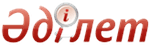 О внесении изменений в постановление Правительства Республики Казахстан от 17 мая 2013 года № 499 "Об утверждении Типовых правил деятельности организаций образования соответствующих типов, в том числе Типовых правил организаций образования, реализующих дополнительные образовательные программы для детей"Постановление Правительства Республики Казахстан от 7 апреля 2017 года № 181
      Правительство Республики Казахстан ПОСТАНОВЛЯЕТ:
      1. Внести в постановление Правительства Республики Казахстан от 17 мая 2013 года № 499 "Об утверждении Типовых правил деятельности организаций образования соответствующих типов, в том числе Типовых правил организаций образования, реализующих дополнительные образовательные программы для детей" (САПП Республики Казахстан, 2013 г., № 33, ст. 501) следующие изменения:
      в пункте 1:
      подпункты 2), 3), 4), 5), 6) изложить в следующей редакции:
      "2) Типовые правила деятельности организаций среднего образования (начального, основного среднего и общего среднего);
      3) Типовые правила деятельности организаций образования, реализующих образовательные программы технического и профессионального образования;
      4) Типовые правила деятельности организаций образования, реализующих образовательные программы послесреднего образования;
      5) Типовые правила деятельности организаций образования, реализующих образовательные программы высшего образования;
      6) Типовые правила деятельности организаций образования, реализующих образовательные программы высшего и послевузовского образования;";
      подпункт 9) изложить в следующей редакции:
      "9) Типовые правила деятельности организаций образования для детей-сирот и детей, оставшихся без попечения родителей;";
      Типовые правила деятельности дошкольных организаций, утвержденные указанным постановлением, изложить в новой редакции согласно приложению 1 к настоящему постановлению;
      Типовые правила деятельности общеобразовательных организаций (начального, основного среднего и общего среднего), утвержденные указанным постановлением, изложить в новой редакции согласно приложению 2 к настоящему постановлению;
      Типовые правила деятельности организаций технического и профессионального образования, утвержденные указанным постановлением, изложить в новой редакции согласно приложению 3 к настоящему постановлению;
      Типовые правила деятельности организаций послесреднего образования, утвержденные указанным постановлением, изложить в новой редакции согласно приложению 4 к настоящему постановлению;
      Типовые правила деятельности организаций высшего образования, утвержденные указанным постановлением, изложить в новой редакции согласно приложению 5 к настоящему постановлению;
      Типовые правила деятельности организаций высшего и послевузовского образования, утвержденные указанным постановлением, изложить в новой редакции согласно приложению 6 к настоящему постановлению;
      Типовые правила деятельности специализированных организаций образования, утвержденные указанным постановлением, изложить в новой редакции согласно приложению 7 к настоящему постановлению;
      Типовые правила деятельности специальных организаций образования, утвержденные указанным постановлением, изложить в новой редакции согласно приложению 8 к настоящему постановлению;
      в Типовых правилах деятельности организаций образования для детей-сирот и детей, оставшихся без попечения родителей (законных представителей), утвержденных указанным постановлением:
      заголовок изложить в следующей редакции:
      "Типовые правила деятельности организаций образования для детей-сирот и детей, оставшихся без попечения родителей";
      пункт 4 изложить в следующей редакции: 
      "4. Организация образования является юридическим лицом, имеет обособленное имущество, печать и штампы со своим наименованием, бланки установленного образца, а также в соответствии с законодательством Республики Казахстан - счет в банке.
      Организация образования самостоятельно разрабатывает воспитательную программу в соответствии с психофизиологическими особенностями воспитанников, требованиями охраны здоровья, защиты прав и интересов детей-сирот и детей, оставшихся без попечения родителей.
      Организация образования проводит работы по формированию у учащихся культуры питания, в том числе посредством пропаганды сбалансированного здорового питания и потребления натуральных и свежих продуктов.";
      пункт 9 изложить в следующей редакции: 
      "9. Контроль за деятельностью организаций образования осуществляется в соответствии с Кодексом Республики Казахстан от 26 декабря 2011 года "О браке (супружестве) и семье", Предпринимательским кодексом Республики Казахстан от 29 октября 2015 года, законами Республики Казахстан от 27 июля 2007 года "Об образовании", от 8 августа 2002 года "О правах ребенка в Республике Казахстан", законодательством Республики Казахстан в сфере санитарно-эпидемиологического благополучия населения.";
      часть первую пункта 13 изложить в следующей редакции:
      "13. Учебно-воспитательный процесс в общеобразовательных школах осуществляется согласно Типовым правилам деятельности организаций среднего образования (начального, основного среднего, общего среднего).";
      Типовые правила деятельности организаций дополнительного образования для детей, утвержденные указанным постановлением, изложить в новой редакции согласно приложению 9 к настоящему постановлению;
      в Типовые правила деятельности организаций дополнительного образования для взрослых, утвержденных указанным постановлением:
      заголовок раздела 1 изложить в следующей редакции, текст на казахском языке не меняется:
      "1. Общие положения";
      пункты 2, 3 изложить в следующей редакции:
      "2. Дополнительное образование для взрослых осуществляется организациями образования, а также юридическими лицами, имеющими структурные подразделения, реализующие дополнительные образовательные программы (далее – организации образования).
      3. Организации образования осуществляют свою деятельность в соответствии с Конституцией Республики Казахстан, Трудовым кодексом Республики Казахстан от 23 ноября 2015 года (далее – Трудовой кодекс), законами Республики Казахстан от 27 июля 2007 года "Об образовании", от 18 ноября 2015 года "О противодействии коррупции", иными нормативными правовыми актами Республики Казахстан, регламентирующими образовательную деятельность, а также настоящими Типовыми правилами и разработанным на их основе уставом организации образования.";
      подпункт 1) пункта 4 изложить в следующей редакции:
      "1) повышение квалификации и переподготовка рабочих, служащих, специалистов с учетом постоянного повышения предъявляемых к ним требований в связи с изменениями, происходящими в технологиях и производстве;";
      пункт 10 изложить в следующей редакции:
      "10. Повышение квалификации и переподготовка кадров осуществляются на основе договоров, заключаемых с предприятиями (объединениями), организациями, органами занятости, а также другими юридическими и физическими лицами.";
      пункт 17 изложить в следующей редакции:
      "17. Дополнительное образование для взрослых может осуществляться как за счет бюджетных средств, так и на платной основе.
      Стоимость обучения на платной основе определяется организацией образования.
      Дополнительное образование медицинских и фармацевтических работников за счет бюджетных средств осуществляется в обучающих организациях, прошедших институциональную аккредитацию в аккредитационных органах, внесенных в реестр аккредитационных органов.";
      пункт 19 изложить в следующей редакции:
      "19. Работники, проходящие повышение квалификации и переподготовку, пользуются гарантиями, предусмотренными Трудовым кодексом, коллективным, трудовым договорами.";
      пункт 24 изложить в следующей редакции:
      "24. Руководитель организации дополнительного образования для взрослых в порядке, установленном законами Республики Казахстан, несет ответственность за:
      1) нарушение прав и свобод обучающихся и работников организации дополнительного образования для взрослых;
      2) невыполнение функций, отнесенных к его компетенции;
      3) жизнь и здоровье обучающихся и работников организации дополнительного образования для взрослых во время образовательного процесса;
      4) состояние финансово-хозяйственной деятельности, в том числе нецелевое использование материальных и денежных средств;
      5) иные нарушения требований, предусмотренных в нормативных правовых актах и условиях трудового договора.".
      2. Настоящее постановление вводится в действие по истечении десяти календарных дней после дня его первого официального опубликования. Типовые правила 
деятельности дошкольных организаций 1. Общие положения
      1. Типовые правила деятельности дошкольных организаций (далее – Правила) разработаны в соответствии с Законом Республики Казахстан от 27 июля 2007 года "Об образовании" (далее - Закон "Об образовании"). Правила определяют порядок деятельности дошкольных организаций образования (далее – дошкольные организации), независимо от форм собственности и ведомственной подчиненности, за исключением дошкольных организации Автономной организации образования "Назарбаев Интеллектуальные школы".
      2. Дошкольные организации по форме собственности являются государственными и частными.
      3. Основными задачами дошкольных организаций являются: 
      1) охрана жизни и здоровья детей; 
      2) создание оптимальных условий, обеспечивающих физическое, интеллектуальное и личностное развитие воспитанников, в том числе для воспитанников с особыми образовательными потребностями и индивидуальными возможностями; 
      3) обеспечение качественной предшкольной подготовки; 
      4) взаимодействие с семьей для обеспечения полноценного развития ребенка;
      5) оказание консультативной и методической помощи родителям по вопросам воспитания, обучения, развития детей и охраны здоровья.
      4. Основной структурной единицей дошкольной организации является группа воспитанников дошкольного возраста. Группы комплектуются по одновозрастному или разновозрастному принципу. 
      Наполняемость групп дошкольной организации осуществляется в соответствии с нормативными правовыми актами в сфере санитарно-эпидемиологического благополучия населения Республики Казахстан.
      5. Группы различаются по времени пребывания воспитанников и функционируют в режиме: 
      1) полного пребывания;
      2) неполного пребывания;
      3) круглосуточного пребывания.
      6. Дошкольные организации в своей деятельности руководствуются Конституцией Республики Казахстан, законами Республики Казахстан, настоящими Правилами, уставом дошкольной организации и другими нормативными правовыми актами Республики Казахстан.
      7. Дошкольные организации обеспечивают выполнение государственного образовательного заказа, финансируемого государством объема услуг по воспитанию, обучению, коррекции нарушения развития и социальной адаптации, развитию и медицинскому наблюдению, а также присмотру, уходу и оздоровлению воспитанников, в том числе для реализации инклюзивного образования для детей в возрасте от одного года до достижения школьного возраста.
      8. Прием детей в дошкольные организации осуществляется в соответствии со стандартами государственных услуг в сфере дошкольного воспитания и обучения, утвержденными уполномоченным органом в области образования Республики Казахстан.
      Прием детей на постоянное или временное пребывание ведется в течение года при наличии в них свободных мест.
      Обмен местами из одной дошкольной организации в другую внутри населенного пункта осуществляется при согласовании родителей и руководителей дошкольной организации при соответствии возрастной группе.
      9. Дошкольная организация организует свою деятельность по следующим периодам: 
      1) с 1 июня по 31 августа – летний оздоровительный период;
      2) в классах предшкольной подготовки учебный процесс осуществляется с 1 сентября текущего года по 25 мая следующего года. В течение учебного года устанавливаются каникулы; 
      3) дети, которым на 1 сентября исполнится 6 (7) лет, выпускаются из дошкольной организации до 1 августа ежегодно; 
      4) перевод детей из одной возрастной группы в другую осуществляется c 1 по 31 августа текущего года.
      10. За ребенком сохраняется место в дошкольной организации в случаях: 
      1) болезни, лечения, оздоровления ребенка в медицинских, санаторно-курортных и иных организациях (при предоставлении справки по показанию);
      2) предоставления одному из родителей или иному законному представителю ребенка трудового отпуска и оздоровления ребенка в летний период сроком до двух месяцев (при предоставлении письменного заявления).
      11. Отчисление детей из дошкольных организаций производится руководителем в случаях: 
      1) несвоевременной ежемесячной оплаты за содержание ребенка (задержка в оплате более 15 календарных дней от установленного срока оплаты); 
      2) пропуска ребенком более одного месяца без уважительных причин и предупреждения администрации; 
      3) наличия медицинских противопоказаний, препятствующих его пребыванию на основании справки врачебной консультационной комиссии.
      12. Размер ежемесячной оплаты, взимаемой с родителей или законных представителей: 
      1) в государственных дошкольных организациях, созданных в организационно-правовой форме коммунальных государственных казенных предприятий, составляет 100 процентов затрат на питание независимо от возраста;
      2) в санаторных детских садах, дошкольных организациях для детей с ограниченными возможностями содержание детей предоставляется на бесплатной основе;
      3) в частных дошкольных организациях устанавливается учредителем дошкольной организации, за исключением тех, в которых размещен государственный образовательный заказ.
      13. Дошкольные организации независимо от ведомственной подчиненности, в том числе вновь созданные, а также руководители государственной дошкольной организации и педагогические работники проходят аттестацию в порядке, установленном законодательством Республики Казахстан. 2. Порядок деятельности дошкольной организации
      14. Дошкольная организация создается учредителем и регистрируется в органах юстиции в порядке, установленном законодательством Республики Казахстан. После регистрации дошкольная организация уведомляет о начале деятельности уполномоченный орган в области образования в соответствии с компетенцией по месту нахождения.
      15. При прекращении деятельности дошкольная организация образования уведомляет о прекращении деятельности уполномоченный орган в области образования в соответствии с компетенцией по месту нахождения.
      16. Направление уведомлений о начале или прекращении деятельности осуществляется в электронной форме с использованием государственной информационной системы разрешений и уведомлений и государственного электронного реестра разрешений и уведомлений.
      17. Дошкольные организации разрабатывают на основе статьи 41 Закона "Об образовании" и настоящих Правил свой устав.
      18. Дошкольные организации обеспечивают:
      1) выполнение функций, определенных его уставом;
      2) охрану жизни и здоровья детей;
      3) реализацию в полном объеме типовых учебных программ дошкольного воспитания и обучения;
      4) соответствие применяемых форм, методов и средств организации педагогического процесса возрастным, психофизиологическим особенностям, способностям, интересам и потребностям детей.
      19. В государственных дошкольных организациях штатная численность устанавливается согласно типовым штатам работников государственных организаций образования.
      20. К занятию педагогической деятельностью допускаются лица, имеющие специальное педагогическое или профессиональное образование по соответствующим профилям, подтверждаемое документами государственного образца о соответствующем уровне образования и квалификации.
      К работе в дошкольных организациях не допускаются лица:
      1) имеющие медицинские противопоказания;
      2) состоящие на учете в психиатрическом и (или) наркологическом диспансере;
      3) на основании ограничений, предусмотренных Трудовым кодексом Республики Казахстан.
      21. Дошкольные организации обеспечивают детей текущим медицинским наблюдением, иммунизацией и организацией профилактических осмотров совместно с территориальными медицинскими организациями первичной медико-санитарной помощи, которые осуществляются медицинскими работниками, входящими в штат дошкольной организации. Педагогические работники дошкольных организаций проходят ежегодно бесплатное медицинское обследование в порядке, установленном законодательством Республики Казахстан. 
      22. Дошкольные организации обеспечивают сбалансированное питание детей. Питание детей проводится с учетом возрастных особенностей, режима работы, кратность его определяется в соответствии с нормативными правовыми актами в сфере санитарно-эпидемиологического благополучия населения Республики Казахстан и уставом.
      Дошкольные организации обеспечивают формирование у воспитанников культуры питания, в том числе посредством пропаганды сбалансированного здорового питания и потребления натуральных и свежих продуктов.
      23. Дошкольные организации оказывают в порядке, установленном руководителем дошкольной организации, дополнительные платные услуги образовательного, оздоровительного характера. Поступившие средства от платных услуг направляются на начисление заработной платы специалистам, приобретение инструментария, создание соответствующей развивающей среды. 
      24. В целях социально-педагогической поддержки семьи и ребенка для родителей, дети которых не охвачены дошкольным воспитанием и обучением, создаются консультационные пункты в дошкольных организациях.
      25. Управление дошкольными организациями строится на принципах единоначалия и коллегиального управления. Формами коллегиального управления являются советы: педагогический, попечительский. 
      26. Непосредственное управление дошкольной организацией осуществляет руководитель. Руководитель дошкольной организации:
      1) действует от имени дошкольной организации, представляет ее во всех государственных и частных организациях;
      2) является распорядителем средств, заключает договора, выдает доверенности, открывает в банках расчетные и другие счета;
      3) в пределах своей компетенции издает приказы и распоряжения, обязательные к исполнению работниками дошкольной организации, налагает взыскания;
      4) осуществляет подбор и расстановку кадров, пользуется правом приема и увольнения работников в соответствии с действующим законодательством Республики Казахстан;
      5) создает условия для осуществления учебно-воспитательного процесса в дошкольной организации в соответствии с требованиями государственного общеобязательного стандарта образования дошкольного воспитания и обучения, нормативными правовыми актами в сфере санитарно-эпидемиологического благополучия населения Республики Казахстан;
      6) организует дополнительные услуги, направленные на удовлетворение интересов детей, потребностей семьи;
      7) при приеме ребенка в дошкольную организацию знакомит родителей или законных представителей с уставом, документами, регламентирующими порядок приема и организации учебно-воспитательного процесса и медицинского обслуживания, заключает договор c родителями или законными представителями;
      8) обеспечивает сохранность и эффективное использование закрепленного за дошкольной организацией имущества.
      27. Руководитель дошкольной организации согласно законам Республики Казахстан несет ответственность за:
      1) нарушение прав и свобод воспитанников, сотрудников; 
      2) невыполнение функций, отнесенных к его компетенции; 
      3) нарушение требований государственного общеобязательного стандарта дошкольного воспитания и обучения; 
      4) охрану жизни и здоровья воспитанников и сотрудников во время учебно-воспитательного процесса; 
      5) состояние финансово-хозяйственной деятельности, в том числе нецелевое использование материальных и денежных средств;
      6) иные нарушения требований, предусмотренных в нормативных правовых актах и условиях трудового договора.
      28. Права и обязанности работников дошкольных организаций конкретизируются в правилах внутреннего распорядка и должностных инструкциях работников, разрабатываемых дошкольной организацией самостоятельно. При этом права и обязанности, фиксируемые в указанных актах, не должны противоречить Конституции Республики Казахстан, Закону Республики Казахстан "Об образовании", иным законодательным актам и уставу дошкольной организации.
      29. Взаимоотношения между дошкольной организацией и родителями или законными представителями регулируются договором, который заключается при зачислении ребенка в дошкольную организацию. 
      В договоре определяются режим посещения ребенком дошкольной организации, кратность питания, уровень и сроки предоставления дополнительных образовательных, оздоровительных услуг, размер оплаты за содержание ребенка в дошкольной организации, дополнительные платные услуги и иные условия. 3. Учебно-воспитательный процесс в дошкольной организации
      30. Основными участниками учебно-воспитательного процесса являются дети, родители или законные представители, педагогические работники.
      Учебно-воспитательный процесс в дошкольной организации осуществляется в соответствии с программами и учебными планами, разработанными на основе государственного общеобязательного стандарта дошкольного воспитания и обучения, а также определяется уставом дошкольной организации.
      Педагоги дошкольных организаций в целях обеспечения эффективного учебно-воспитательного процесса самостоятельно выбирают и применяют альтернативные авторские программы, вводят новые технологии воспитания, обучения и оздоровления при условии соблюдения государственного общеобязательного стандарта дошкольного воспитания и обучения.
      31. Отношения воспитанника, родителей и персонала дошкольной организации строятся на основе сотрудничества, взаимного уважения участников учебно-воспитательного процесса и с учетом предоставления воспитаннику свободы развития в соответствии с индивидуальными особенностями.  Типовые правила
деятельности организаций среднего образования (начального, основного среднего и общего среднего) 1. Общие положения
      1. Настоящие Типовые правила деятельности организаций среднего образования (начального, основного среднего и общего среднего) (далее – Правила) разработаны в соответствии с Законом Республики Казахстан от 27 июля 2007 года "Об образовании" и определяют порядок деятельности организаций, реализующих общеобразовательные учебные программы начального, основного среднего и общего среднего образования (далее – организации образования), независимо от форм их собственности и ведомственной подчиненности, за исключением автономной организации образования "Назарбаев Интеллектуальные школы".
      2. Основными задачами организаций образования являются:
      1) создание условий для развития функциональной грамотности учащихся через освоение образовательных программ, направленных на формирование и развитие компетентной личности;
      2) обеспечение получения обучающимися базисных основ наук, предусмотренных соответствующим государственным общеобязательным стандартом образования;
      3) развитие творческих, духовных и физических возможностей личности, формирование прочных основ нравственности и здорового образа жизни; 
      4) воспитание гражданственности и патриотизма, любви к своей Родине - Республике Казахстан, уважения к государственным символам и государственному языку, почитания народных традиций, нетерпимости к любым антиконституционным и антиобщественным проявлениям;
      5) воспитание личности с активной гражданской позицией, формирование потребностей участвовать в общественно-политической, экономической и культурной жизни республики, осознанного отношения личности к своим правам и обязанностям;
      6) приобщение к достижениям отечественной и мировой культуры, изучение истории, обычаев и традиций казахского народа и других национальностей, проживающих в Республике Казахстан.
      3. Организации образования осуществляют свою деятельность на основании лицензии, выданной в соответствии с действующим законодательством Республики Казахстан.
      4. Лицензирование осуществляется в электронной форме с использованием государственной информационной системы разрешений и уведомлений и государственного электронного реестра разрешений и уведомлений.
      5. В зависимости от содержания образовательных программ с учетом потребностей и возможностей личности, создания условий доступности получения каждого уровня образования обучение осуществляется в форме очного, вечернего, заочного, экстерната и дистанционной форме обучения для лиц (детей) с особыми образовательными потребностями. 
      6. Государство, реализуя цели инклюзивного образования, обеспечивает гражданам с особыми образовательными потребностями специальные условия для получения ими образования, коррекции нарушения развития и социальной адаптации на всех уровнях образования.
      7. Для граждан, которые по состоянию здоровья в течение длительного времени не могут посещать организации образования, организуется индивидуальное бесплатное обучение на дому или в организациях, оказывающих стационарную помощь, а также восстановительное лечение и медицинскую реабилитацию.
      8. В негосударственных организациях образования, реализующих платные образовательные услуги, взаимоотношения обучающегося, его родителей или иных законных представителей регулируются договором, определяющим сроки обучения, размер платы за обучение, иные условия.
      9. Исключение из государственных организаций образования детей до шестнадцатилетнего возраста допускается в исключительных случаях по решению органа государственного управления организацией образования за совершение противоправных действий, грубое и неоднократное нарушение устава организации образования.
      Решение об исключении детей-сирот и детей, оставшихся без попечения родителей, принимается с согласия органов опеки и попечительства.
      Получение общего среднего образования исключенных из государственных организаций образования детей продолжается в общеобразовательной школе при исправительном учреждении, вечерней и частной школе или в форме экстерната.
      10. Трудовые отношения работника и организации образования регулируются трудовым законодательством Республики Казахстан.  2. Порядок деятельности организаций образования
      11. Субъектами образовательного процесса являются учащиеся, педагогические работники, родители учащихся или иные их законные представители.
      12. Документы об образовании государственного образца выдают обучающимся, прошедшим итоговую аттестацию, организации образования, имеющие лицензию на занятие образовательной деятельностью по общеобразовательным учебным программам основного среднего, общего среднего образования и прошедшие государственную аттестацию.
      Требования к заполнению документов об образовании государственного образца определяются уполномоченным органом в области образования.
      13. К занятию педагогической деятельностью допускаются лица, имеющие специальное педагогическое или профессиональное образование по соответствующим профилям.
      К работе в организациях образования не допускаются лица:
      1) имеющие медицинские противопоказания;
      2) состоящие на учете в психиатрическом и (или) наркологическом диспансере;
      3) на основании ограничений, предусмотренных Трудовым кодексом Республики Казахстан. 
      14. Продолжительность рабочего времени работников организаций образования, для которых не установлена нормативная учебная нагрузка, устанавливается в соответствии с трудовым законодательством Республики Казахстан.  3. Образовательный процесс
      15. Организации образования осуществляют образовательный процесс в соответствии с общеобразовательными учебными программами уровней среднего образования: начального, основного среднего и общего среднего.
      16. Общеобразовательные учебные программы начального образования направлены на формирование личности ребенка, развитие его индивидуальных способностей, положительной мотивации и умений в учебной деятельности: прочных навыков чтения, письма, счета, опыта языкового общения, творческой самореализации, культуры поведения для последующего освоения образовательных программ основной школы.
      17. Общеобразовательные учебные программы основного среднего образования направлены на освоение обучающимися базисных основ системы наук, формирование у них высокой культуры межличностного и межэтнического общения, самоопределение личности и профессиональную ориентацию.
      Общеобразовательная учебная программа включает предпрофильную подготовку обучающихся.
      Изучение содержания каждого предмета завершается на уровне основного среднего образования.
      18. Общеобразовательные учебные программы общего среднего образования разрабатываются на основе дифференциации, интеграции и профессиональной ориентации содержания образования с введением профильного обучения.
      19. С учетом интересов родителей или иных законных представителей обучающихся и по согласованию с местными органами управления образования в организациях образования могут открываться инклюзивные классы (в одном классе могут обучаться не более двух детей с особыми образовательными потребностями) (или) специальные классы по видам нарушений. 
      Дети с особыми образовательными потребностями, обучающиеся в инклюзивных классах по заключению и рекомендациям психолого-медико-педагогической консультации, могут обучаться по общеобразовательной учебной или индивидуальной программе.
      Для детей с особыми образовательными потребностями, обучающихся в инклюзивных и (или) специальных классах, проводятся коррекционные занятия специальными педагогами (олигофренопедагог, сурдопедагог, тифлопедагог, логопед).
      20. Учебный и воспитательный процесс в организациях образования осуществляется в соответствии с рабочими учебными программами и рабочими учебными планами.
      21. В организациях образования реализуются образовательные учебные программы дополнительного образования. 
      22. Организация образовательного процесса в организациях образования строится на основе учебного плана, регламентируется годовым календарным учебным графиком работы и расписанием занятий.
      23. Организации образования имеют право на проведение часов вариативного компонента учебного плана вне школы (учреждениях культуры, спортивных сооружениях, военных объектах, исследовательских лабораториях, промышленных предприятиях и т.д).
      24. Учебная нагрузка, режим занятий обучающихся, воспитанников определяются утверждаемыми организациями образования положениями, подготовленными на основе государственных общеобязательных стандартов образования, санитарных правил, учебных планов и рекомендаций органов здравоохранения и образования.
      25. В организациях образования организуется медицинское обеспечение детей и подростков. 
      Минимальный набор помещений медицинского пункта организаций образования включает кабинет медработника и процедурный кабинет. 
      26. Расписание занятий в организации образования утверждается ее руководителем либо лицом, его заменяющим.
      27. В расписании занятий указываются ежедневное количество, продолжительность и последовательность учебных занятий.
      Расписание занятий в организациях образования предусматривает перерыв достаточной продолжительности для питания и активного отдыха обучающихся и воспитанников.
      28. В целях контроля за освоением обучающимися общеобразовательных учебных программ начального, основного среднего и общего среднего образования организации образования осуществляют текущий контроль успеваемости учащихся и промежуточную аттестацию обучающихся.
      29. Организации образования самостоятельны в выборе форм, порядка и периодичности осуществления текущего контроля успеваемости и проведения промежуточной аттестации обучающихся.
      30. Организации образования самостоятельны в выборе форм, средств и методов обучения, определяемых их уставами. 
      31. Все организации образования, независимо от форм собственности, обеспечивают знание обучающимися казахского языка как государственного, а также изучение русского и одного из иностранных языков в соответствии с государственным общеобязательным стандартом соответствующего уровня образования.
      32. Все организации образования, вне зависимости от форм собственности, обеспечивают формирование у обучающихся культуры питания, в том числе посредством пропаганды сбалансированного здорового питания и потребления натуральных и свежих продуктов.
      33. Педагогический работник проходит ежегодный медицинский осмотр, а также не реже одного раза в пять лет аттестацию.
      Государственная аттестация организаций среднего образования независимо от ведомственной подчиненности проводится один раз в пять лет в плановом порядке государственными органами управления образованием в соответствии с их компетенцией. 4. Управление организациями образования
      34. Организации образования в своей деятельности руководствуются Конституцией Республики Казахстан, законами Республики Казахстан, настоящими Правилами и уставом организации образования.
      Непосредственное управление организацией образования осуществляет ее руководитель.
      35. Руководитель организации образования назначается на должность и освобождается от должности в порядке, установленном законодательством Республики Казахстан, по согласованию с попечительским советом.
      36. Руководитель организации образования несет ответственность за:
      1) нарушение прав и свобод обучающихся, воспитанников, работников организации образования;
      2) невыполнение функций, отнесенных к его компетенции;
      3) нарушение требований государственного общеобязательного стандарта образования;
      4) жизнь и здоровье обучающихся, воспитанников и работников организаций образования во время учебно-воспитательного процесса;
      5) состояние финансово-хозяйственной деятельности, в том числе нецелевое использование материальных и денежных средств;
      6) иные нарушения требований, предусмотренных в нормативных правовых актах и условиях трудового договора.
      37. В организациях образования создаются коллегиальные органы управления. Типовые правила 
деятельности организаций образования, реализующих образовательные программы технического и профессионального образования 1. Общие положения
      1. Настоящие Типовые правила деятельности организаций образования, реализующих образовательные программы технического и профессионального образования, (далее – Правила) разработаны в соответствии с Законом Республики Казахстан от 27 июля 2007 года "Об образовании" (далее – Закон "Об образовании") и определяют порядок деятельности организаций образования, реализующих образовательные программы технического и профессионального образования (далее – организация технического и профессионального образования), независимо от форм собственности и ведомственной подчиненности.
      2. Техническое и профессиональное образование приобретается в училищах, колледжах и высших колледжах на базе основного среднего и (или) общего среднего образования.
      3. Перед организациями технического и профессионального образования стоят следующие задачи:
      1) создание необходимых условий для получения качественного образования, направленных на формирование, развитие и профессиональное становление личности на основе национальных и общечеловеческих ценностей, достижений науки и практики;
      2) обеспечение профессиональной ориентационной работы с обучающимися;
      3) развитие систем обучения, обеспечивающих взаимосвязь между теоретическим обучением, обучением на производстве и потребностями рынка труда, и помогающих каждому максимально использовать свой личный потенциал в обществе, основанный на знаниях;
      4) внедрение и эффективное использование новых технологий обучения, способствующих своевременной адаптации профессионального образования к изменяющимся потребностям общества и рынка труда;
      5) интеграция образовательных программ по техническому и профессиональному образованию и производства.
      4. Организации технического и профессионального образования осуществляют свою деятельность в соответствии с Конституцией Республики Казахстан, законами Республики Казахстан, настоящими Правилами и разработанными на их основе уставами организаций образования.
      5. Организациями технического и профессионального образования являются юридические лица, которые реализуют одну или несколько образовательных программ и обеспечивают образование и воспитание обучающихся. 2. Порядок деятельности организаций образования, реализующих образовательные программы технического и профессионального образования
      6. Организации технического и профессионального образования самостоятельны в организации учебно-воспитательного процесса, подборе и расстановке кадров, учебно-методической, финансово-хозяйственной деятельности в пределах, установленных Законом "Об образовании", настоящими Правилами и уставами организаций образования, реализующих образовательные программы технического и профессионального образования.
      7. Организации образования, независимо от ведомственной подчиненности и форм собственности, реализующие образовательные программы технического и профессионального образования, осуществляют свою деятельность на основании лицензии, выданной в соответствии с действующим законодательством Республики Казахстан.
      8. Лицензирование осуществляется в электронной форме с использованием государственной информационной системы разрешений и уведомлений и государственного электронного реестра разрешений и уведомлений.
      9. Основой организации учебно-воспитательного процесса являются планирование и учет учебно-воспитательной работы, осуществляемой организацией образования, реализующей образовательные программы технического и профессионального образования.
      10. Планирование учебно-воспитательной работы должно обеспечить своевременное и качественное выполнение учебных планов и программ в полном объеме.
      Планирование учебно-воспитательной работы в организациях образования, реализующих образовательные программы технического и профессионального образования, осуществляется на основе утвержденного графика учебно-воспитательного процесса на учебный год и расписания теоретических и практических занятий.
      Учет учебно-воспитательной работы в организациях образования, реализующих образовательные программы технического и профессионального образования, осуществляется путем ведения журналов учета теоретического и производственного обучения и табелей учета выполнения учебных программ в учебных часах.
      11. Рабочие учебные планы и рабочие учебные программы разрабатываются организациями, реализующими образовательные программы технического и профессионального образования, на основе соответствующих типовых учебных планов и типовых учебных программ. 
      Типовые учебные планы и типовые учебные программы разрабатываются в соответствии с требованиями государственного общеобязательного стандарта образования технического и профессионального образования.
      12. В зависимости от содержания образовательных программ с учетом потребностей и возможностей личности, создания условий доступности получения образования в организациях технического и профессионального образования обучение осуществляется в следующих формах: очное, вечернее, заочное отделение (кроме отдельных квалификаций специальностей, получение которых в заочной, вечерней форме не допускается).
      Типовые образовательные программы по военным специальностям утверждаются руководителем соответствующего государственного органа по согласованию с уполномоченным органом в области образования.
      13. Порядок приема на обучение в организации образования технического и профессионального образования устанавливается в соответствии с Типовыми правилами приема на обучение в организации образования, реализующие образовательные программы технического и профессионального образования.
      14. Порядок перевода обучающихся осуществляется в соответствии с Правилами перевода и восстановления обучающихся по типам организаций образования, утвержденными уполномоченным органом в области образования.
      15. Предоставление академических отпусков обучающимся в организациях образования, реализующих образовательные программы технического и профессионального образования, осуществляется в соответствии с Правилами предоставления академических отпусков обучающимися в организациях образования, утвержденными уполномоченным органом в области образования.
      16. Текущий контроль успеваемости, промежуточная и итоговая аттестация обучающихся осуществляются в соответствии с Типовыми правилами проведения текущего контроля успеваемости, промежуточной и итоговой аттестации обучающихся, утвержденными уполномоченным органом в области образования.
      17. Языковая политика в организациях образования, реализующих образовательные программы технического и профессионального образования, осуществляется в соответствии с Конституцией Республики Казахстан и Законом Республики Казахстан от 11 июля 1997 года "О языках в Республике Казахстан".
      18. В организациях образования, реализующих образовательные программы технического и профессионального образования, независимо от форм собственности и ведомственной подчиненности, учебный год начинается и заканчивается согласно графику учебного процесса.
      Не менее двух раз в течение полного учебного года для обучающихся устанавливаются каникулы общей продолжительностью не более 11 недель в год, в том числе в зимний период – не менее 2 недель.
      Расписание занятий в организациях, реализующих образовательные программы технического и профессионального образования, составляется в соответствии с графиком учебного процесса и рабочими учебными планами.
      Для всех видов аудиторных занятий устанавливается академический час продолжительностью 45 минут с перерывом 5 минут, допускаются спаренные занятия с перерывом 10 минут после 2-х академических часов.
      Для питания и активного отдыха обучающихся после 2-х спаренных занятий предусматривается перерыв длительностью не менее 15 минут.
      Организации образования, реализующие образовательные программы технического и профессионального образования, независимо от форм собственности и ведомственной подчиненности, обеспечивают формирование у обучающихся культуры питания, в том числе посредством пропаганды сбалансированного здорового питания.
      19. Организация учебного процесса по кредитной технологии обучения осуществляется в соответствии с Правилами организации учебного процесса по кредитной технологии обучения, утвержденными уполномоченным органом в области образования.
      20. В организациях образования, реализующих образовательные программы технического и профессионального образования, учебные занятия проводятся в виде уроков, лекций, семинаров, практических занятий, лабораторных, контрольных и самостоятельных работ, консультаций, бесед, факультативных занятий, курсовых и дипломных проектов (курсовых и дипломных работ) и практик.
      21. Участниками образовательного процесса организаций образования, реализующих образовательные программы технического и профессионального образования, являются обучающиеся, педагогические работники, родители или иные законные представители несовершеннолетних обучающихся.
      22. К обучающимся в организациях образования, реализующих образовательные программы технического и профессионального образования, относятся студенты, кадеты, курсанты, слушатели.
      23. К педагогическим работникам в организациях образования, реализующих образовательные программы технического и профессионального образования, относятся лица, занимающиеся образовательной деятельностью, связанной с обучением и воспитанием обучающихся в организациях образования, реализующих образовательные программы технического и профессионального образования.
      24. Количество педагогических работников и перечень должностей педагогических работников в организациях образования, реализующих образовательные программы технического и профессионального образования, определяется на основе типовых штатов работников государственных организаций образования и перечня должностей педагогических работников и приравненных к ним лиц, утвержденных уполномоченным органом в области образования.
      25. Замещение должностей педагогических работников организаций образования, реализующих образовательные программы технического и профессионального образования, независимо от форм собственности и ведомственной подчиненности, осуществляется в порядке, установленном законодательством Республики Казахстан.
      26. Для управления учебно-воспитательным процессом в зависимости от профиля подготовки кадров по специальностям в организациях образования, реализующих образовательные программы технического и профессионального образования, создаются отделения по группам специальностей (профессий), форме и языкам обучения и другие структурные подразделения. 
      27. Руководство отделением осуществляется заведующим, назначаемым руководителем организации образования, реализующей образовательные программы технического и профессионального образования.
      Заведующий отделением обеспечивает:
      1) организацию и непосредственное руководство учебной и воспитательной работой на отделении;
      2) выполнение учебных планов и программ;
      3) организацию учета успеваемости обучающихся;
      4) контроль за дисциплиной обучающихся;
      5) контроль за работой обучающихся в период курсового и дипломного проектирования;
      6) участие в работе стипендиальной комиссии (очная форма);
      7) учет работы по отделению и представление отчетности.
      28. Отделения в организациях образования, реализующих образовательные программы технического и профессионального образования, (очное, заочное, вечернее) создаются при подготовке кадров по одной или нескольким специальностям.
      29. Профессиональная практика и производственное обучение обучающихся осуществляются в учебно-производственных мастерских, лабораториях, на полигонах, в учебных хозяйствах организаций образования, а также непосредственно на производстве и в организациях соответствующего профиля.
      Выполнение учебно-производственных работ в соответствии с учебными программами производственного обучения и профессиональной практики, в том числе, предусматривает организацию выпуска продукции (товаров, работ и услуг).
      Производственное обучение обучающихся осуществляется в учебно-производственных мастерских, лабораториях, на полигонах, в учебных хозяйствах организаций образования.
      Профессиональная практика обучающихся осуществляется в учебно-производственных мастерских, лабораториях, на полигонах, в учебных хозяйствах организаций образования, на ученических местах, предоставляемых работодателями на основе договоров.
      Организации образования, реализующие образовательные программы технического и профессионального образования, реализуют продукцию собственного производства, выпускаемую в учебно-производственных мастерских, учебных хозяйствах и на учебных полигонах.
      30. Организация и проведение профессиональной практики осуществляются на основе Правил организации и проведения профессиональной практики и Правил определения организаций в качестве баз практики, утвержденных уполномоченным органом в области образования.
      31. Учебно-производственные мастерские, учебные хозяйства, учебные полигоны – структурные подразделения организаций профессионального образования, создаваемые в целях обеспечения реализации содержания учебных программ производственного обучения и профессиональной практики в соответствии с требованиями государственных общеобязательных стандартов образования в зависимости от профиля подготовки кадров по специальностям.
      Учебные производственные мастерские являются учебной и производственной базой, обеспечивающей:
      1) сочетание теоретического обучения с производственным трудом;
      2) получение обучающимися профессиональных навыков в соответствии с учебными планами и программами;
      3) организацию выпуска продукции, изготовление инструментов и приспособлений для мастерских, наглядных пособий и приборов для кабинетов и лабораторий, а также ремонт оборудования, машин и механизмов;
      4) оказание платных услуг предприятиям, организациям и населению. 
      В учебных хозяйствах проводятся различные виды лабораторно-практических занятий и сельскохозяйственных работ по технологии растениеводства и животноводства (на полях и фермах учебного хозяйства).
      На учебных полигонах проводится обучение по вождению автомобилей, тракторов, различных самоходных машин, обслуживанию и эксплуатации различного оборудования и механизмов. 
      32. Перечень, содержание и требования по выполнению учебно-производственных работ в учебных мастерских, учебных хозяйствах определяются непосредственно организацией образования, реализующей образовательные программы технического и профессионального образования, по согласованию с работодателями, для которых осуществляется подготовка кадров.
      33. Управление в организациях образования, реализующих образовательные программы технического и профессионального образования, осуществляется в соответствии с законодательством Республики Казахстан, настоящими Правилами и уставом учебного заведения.
      34. Руководитель организации образования, реализующей образовательные программы технического и профессионального образования, в порядке, установленном законодательством Республики Казахстан, несет ответственность за:
      1) нарушение прав и свобод обучающихся, воспитанников, работников организации образования;
      2) невыполнение функций, отнесенных к его компетенции;
      3) нарушение требований государственного общеобязательного стандарта образования;
      4) жизнь и здоровье обучающихся, воспитанников и работников организаций образования во время учебно-воспитательного процесса;
      5) состояние финансово-хозяйственной деятельности, в том числе нецелевое использование материальных и денежных средств;
      6) иные нарушения требований, предусмотренных в нормативных правовых актах и условиях трудового договора.
      35. Государственная аттестация организаций образования независимо от ведомственной подчиненности проводится один раз в пять лет в плановом порядке государственными органами управления образованием в соответствии с их компетенцией.
      Для организаций образования, реализующих образовательные программы технического и профессионального образования, послесреднего, высшего и послевузовского образования, государственная аттестация осуществляется по специальностям.
      Организации образования, прошедшие институциональную и специализированную аккредитацию в аккредитационных органах, внесенных в реестр аккредитационных органов, аккредитованных организаций образования и образовательных программ, освобождаются от процедуры государственной аттестации по аккредитованным образовательным программам (специальностям) на срок аккредитации, но не более 5 лет.
       Государственная аттестация организаций медицинского и фармацевтического образования осуществляется уполномоченным органом в области здравоохранения.
      Первая государственная аттестация проводится во вновь созданных организациях образования, реализующих образовательные программы технического и профессионального образования, не позже года первого выпуска специалистов.
      36. Педагогические работники организаций образования, реализующих образовательные программы технического и профессионального образования, ежегодно проходят бесплатные медицинские обследования в порядке, установленном законодательством Республики Казахстан.
      37. В целях повышения качества обучения и воспитания обучающихся, педагогического мастерства преподавателей и совершенствования методической работы в организациях образования, реализующих образовательные программы технического и профессионального образования, создаются коллегиальные органы управления.
      Формами коллегиального управления организацией образования, реализующей образовательные программы технического и профессионального образования, являются педагогический, учебно-методический, попечительские советы. 
      Деятельность коллегиальных органов организаций образования, реализующих образовательные программы технического и профессионального образования, определяется в порядке, установленном законодательством Республики Казахстан.
      38. Наличие фонда библиотеки формируется по отношению к контингенту обучающихся на полный период обучения в соответствии с типовыми учебными планами, образовательными программами технического и профессионального образования.
      39. В зависимости от содержания образовательных программ с учетом потребностей и возможностей личности, создания условий доступности получения образования в организациях образования, реализующих образовательные программы технического и профессионального образования, обучение осуществляется в форме очного, вечернего, заочного, экстерната и дистанционной форме обучения для лиц (детей) с особыми образовательными потребностями. Типовые правила 
деятельности организаций образования, реализующих образовательные программы послесреднего образования 1. Общие положения
      1. Настоящие Типовые правила деятельности организаций образования, реализующих образовательные программы послесреднего образования, (далее - Правила) разработаны в соответствии с Законом Республики Казахстан от 27 июля 2007 года "Об образовании" и определяют порядок деятельности организаций образования, реализующих образовательные программы послесреднего образования (далее – организация послесреднего образования), независимо от форм собственности.
      2. Образовательные программы послесреднего образования направлены на подготовку квалифицированных рабочих кадров, специалистов среднего звена и прикладного бакалавра из числа граждан, имеющих среднее (общее среднее или техническое и профессиональное) образование.
      3. Перед организациями образования, реализующими образовательные программы послесреднего образования, стоят следующие задачи:
      1) создание необходимых условий для получения качественного образования, направленных на формирование, развитие и профессиональное становление личности на основе национальных и общечеловеческих ценностей, достижений науки и практики;
      2) обеспечение профессиональной ориентации обучающихся;
      3) развитие систем обучения в течение жизни, обеспечивающих взаимосвязь между общим обучением, обучением по месту работы и потребностями рынка труда и помогающих каждому максимально использовать свой личный потенциал в обществе, основанном на знаниях;
      4) формирование у обучающихся культуры питания, в том числе посредством пропаганды сбалансированного здорового питания.
      4. Организации образования, реализующие образовательные программы послесреднего образования, осуществляют свою деятельность в соответствии с Конституцией Республики Казахстан, законами Республики Казахстан, а также настоящими Правилами и разработанными на их основе уставами организаций образования.
      5. Организации образования, реализующие образовательные программы послесреднего образования, независимо от ведомственной подчиненности и форм собственности, осуществляют свою деятельность на основании лицензии, выданной в соответствии с действующим законодательством Республики Казахстан. 2. Порядок деятельности организаций образования, реализующих образовательные программы послесреднего образования
      6. Образовательные программы послесреднего образования реализуются в организациях образования при наличии соответствующего контингента обучающихся по очной форме, основным видом которых являются колледж, высший колледж.
      7. Организации образования, реализующие образовательные программы послесреднего образования, самостоятельны в осуществлении учебного и воспитательного процесса, подборе и расстановке кадров, учебно-методической, финансово-хозяйственной и иной деятельности в пределах, установленных законодательством Республики Казахстан, настоящими Правилами и уставами организации послесреднего образования.
      8. Основой организации учебного и воспитательного процесса являются планирование и учет учебной, учебно-методической и воспитательной работы, осуществляемой организацией образования, реализующей образовательные программы послесреднего образования.
      9. Планирование учебной и воспитательной работы в организациях образования, реализующих образовательные программы послесреднего образования, осуществляется путем утверждения графика учебно-воспитательного процесса на учебный год и расписания теоретических и практических занятий.
      График учебно-воспитательного процесса и расписание учебных занятий утверждаются руководителем организации образования, реализующей образовательные программы послесреднего образования.
      Учет учебной и воспитательной работы в организациях образования осуществляется путем ведения журналов учета теоретического и производственного обучения и табелей учета выполнения учебных программ в учебных часах.
      10. Рабочие учебные планы и рабочие учебные программы разрабатываются организациями образования, реализующими образовательные программы послесреднего образования, на основе соответствующих типовых учебных планов и типовых учебных программ и согласовываются с работодателями.
      Типовые учебные планы и типовые учебные программы разрабатываются в соответствии с требованиями государственного общеобязательного стандарта образования по соответствующему уровню образования.
      11. В зависимости от содержания образовательных программ с учетом потребностей и возможностей личности, создания условий доступности получения образования в организациях образования, реализующих образовательные программы послесреднего образования, обучение осуществляется в форме очного, вечернего, заочного, экстерната и дистанционной форме обучения для лиц (детей) с особыми образовательными потребностями.
      12. Порядок приема на обучение в организации послесреднего образования устанавливается в соответствии с Типовыми правилами приема на обучение в организации образования, реализующие образовательные программы послесреднего образования.
      13. Порядок перевода обучающихся осуществляется в соответствии с Правилами перевода и восстановления обучающихся по типам организаций образования, утвержденными уполномоченным органом в области образования Республики Казахстан.
      14. Предоставление академических отпусков обучающимся в организациях образования, реализующих образовательные программы послесреднего образования, осуществляется в соответствии с Правилами предоставления академических отпусков обучающимся в организациях образования, утвержденными уполномоченным органом в области образования Республики Казахстан.
      15. Языковая политика в организациях образования, реализующих образовательные программы послесреднего образования, осуществляется в соответствии с Конституцией Республики Казахстан и Законом Республики Казахстан от 11 июля 1997 года "О языках в Республике Казахстан".
      16. В организациях образования, реализующих образовательные программы послесреднего образования, независимо от форм собственности и ведомственной подчиненности, учебный год начинается 1 сентября и заканчивается согласно графику учебного процесса.
      Не менее двух раз в течение полного учебного года для обучающихся устанавливаются каникулы общей продолжительностью не более 11 недель в год, в том числе в зимний период – не менее 2 недель. 
      Расписание занятий в организациях образования, реализующих образовательные программы послесреднего образования, составляется в соответствии с графиком учебного процесса и учебными планами.
      Для всех видов аудиторных занятий устанавливается академический час продолжительностью 45 минут с перерывом 5 минут, допускаются спаренные занятия с перерывом 10 минут.
      17. В организациях образования, реализующих образовательные программы послесреднего образования, учебные занятия проводятся в виде уроков, лекций, семинаров, практических занятий, лабораторных, контрольных и самостоятельных работ, консультаций, бесед, факультативных занятий, курсовых и дипломных проектов, работ и других форм учебных занятий. 
      18. Участниками образовательного процесса организаций образования, реализующих образовательные программы послесреднего образования, являются обучающиеся и родители, педагогические работники и законные представители несовершеннолетних обучающихся. 
      19. К обучающимся в организациях образования, реализующих образовательные программы послесреднего образования, относятся студенты, курсанты, слушатели.
      20. К педагогическим работникам в организациях образования, реализующих образовательные программы послесреднего образования, относятся лица, занимающиеся образовательной деятельностью, связанной с обучением и воспитанием обучающихся в организациях образования, реализующих образовательные программы технического и профессионального, послесреднего образования.
      21. Количество педагогических работников и перечень должностей педагогических работников в организациях образования, реализующих образовательные программы послесреднего образования, определяются на основе типовых штатов работников государственных организаций образования и перечня должностей педагогических работников и приравненных к ним лиц, утвержденных уполномоченным органом в области образования Республики Казахстан.
      22. Замещение должностей педагогических работников организаций образования, реализующих образовательные программы послесреднего образования, независимо от форм собственности и ведомственной подчиненности, осуществляется в порядке, установленном законодательством Республики Казахстан.
      23 Для управления учебно-воспитательным процессом в зависимости от профиля подготовки кадров по специальностям в организациях образования, реализующих образовательные программы послесреднего образования, при необходимости за ее пределами создаются отделения по группам специальностей (профессий) и другие структурные подразделения. 
      Отделения (очное, заочное, вечернее) создаются при подготовке кадров по одной или нескольким родственным специальностям и профессиям.
      24. Руководство отделением осуществляется заведующим, назначаемым руководителем организации образования, реализующей образовательные программы послесреднего образования.
      Заведующий отделением обеспечивает:
      1) организацию и непосредственное руководство учебной и воспитательной работой на отделении;
      2) выполнение учебных планов и программ;
      3) организацию учета успеваемости обучающихся;
      4) контроль за дисциплиной обучающихся;
      5) контроль за работой обучающихся в период курсового и дипломного проектирования;
      6) участие в работе стипендиальной комиссии (очная форма);
      7) учет работы по отделению и представление отчетности.
      25. Отделения в организациях образования, реализующих образовательные программы послесреднего образования, (очное, заочное, вечернее) создаются при подготовке кадров по одной или нескольким специальностям.
      26. Для проведения профессиональной практики организации образования, реализующие образовательные программы послесреднего образования, на договорной основе (кроме организации образования Министерства обороны Республики Казахстан) определяют организации в качестве баз практик, утверждают согласованные с ними учебные программы и календарные графики прохождения практики. 
      27. Учебно-производственные мастерские, учебные хозяйства, учебные полигоны – структурные подразделения организаций профессионального образования, создаваемые в целях обеспечения реализации содержания учебных программ производственного обучения и профессиональной практики в соответствии с требованиями государственных общеобязательных стандартов образования в зависимости от профиля подготовки кадров по специальностям.
      Учебные производственные мастерские являются учебной и производственной базой, обеспечивающей:
      1) сочетание теоретического обучения с производственным трудом;
      2) получение обучающимися профессиональных навыков в соответствии с учебными планами и программами;
      3) организацию выпуска продукции, изготовление инструментов и приспособлений для мастерских, наглядных пособий и приборов для кабинетов и лабораторий, а также ремонт оборудования, машин и механизмов;
      4) оказание платных услуг предприятиям, организациям и населению.
      В учебных хозяйствах проводятся различные виды лабораторно-практических занятий и сельскохозяйственных работ по технологии растениеводства и животноводства (на полях и фермах учебного хозяйства).
      На учебных полигонах проводится обучение по вождению автомобилей, тракторов, различных самоходных машин, обслуживанию и эксплуатации различного оборудования и механизмов. 
      28. Перечень, содержание и требования по выполнению учебно-производственных работ в учебных мастерских, учебных хозяйствах определяются непосредственно организацией образования, реализующей образовательные программы послесреднего образования, по согласованию с работодателями, для которых осуществляется подготовка кадров.
      29. Профессиональная практика и производственное обучение обучающихся осуществляются в учебно-производственных мастерских, лабораториях, на полигонах, в учебных хозяйствах организаций образования, а также непосредственно на производстве и в организациях соответствующего профиля.
      Выполнение учебно-производственных работ в соответствии с учебными программами производственного обучения и профессиональной практики, в том числе, предусматривает организацию выпуска продукции (товаров, работ и услуг).
      Производственное обучение обучающихся осуществляется в учебно-производственных мастерских, лабораториях, на полигонах, в учебных хозяйствах организаций образования.
      Профессиональная практика обучающихся осуществляется в учебно-производственных мастерских, лабораториях, на полигонах, в учебных хозяйствах организаций образования, на ученических местах, предоставляемых работодателями на основе договоров.
      Организации образования, реализующие образовательные программы послесреднего образования, реализуют продукцию собственного производства, выпускаемую в учебно-производственных мастерских, учебных хозяйствах и на учебных полигонах.
      30. Управление в организациях образования, реализующих образовательные программы послесреднего образования, осуществляется в соответствии с законодательством Республики Казахстан, настоящими Правилами и уставом учебного заведения на принципах единоначалия и коллегиальности.
      31. Руководитель организации образования, реализующей образовательные программы послесреднего образования, в порядке, установленном законами Республики Казахстан, несет ответственность за: 
      1) нарушение прав и свобод обучающихся, воспитанников, работников организации образования;
      2) невыполнение функций, отнесенных к его компетенции;
      3) нарушение требований государственного общеобязательного стандарта образования;
      4) жизнь и здоровье обучающихся, воспитанников и работников организаций образования во время учебно-воспитательного процесса;
      5) состояние финансово-хозяйственной деятельности, в том числе нецелевое использование материальных и денежных средств;
      6) иные нарушения требований, предусмотренных в нормативных правовых актах и условиях трудового договора.
      32. Руководитель организации образования, реализующей образовательные программы послесреднего образования, назначается и освобождается от должности в порядке, установленном законодательством Республики Казахстан.
      33. Педагогические работники организации образования, реализующей образовательные программы послесреднего образования, проходят ежегодно бесплатные медицинские обследования в порядке, установленном законодательством Республики Казахстан.
      К работе в организациях образования, реализующих образовательные программы послесреднего образования, не допускаются лица:
      1) имеющие медицинские противопоказания;
      2) состоящие на учете в психиатрическом и (или) наркологическом диспансере;
      3) на основании ограничений, предусмотренных Трудовым кодексом Республики Казахстан.
      34. В целях повышения качества обучения и воспитания обучающихся, педагогического мастерства преподавателей и совершенствования методической работы в организациях образования, реализующих образовательные программы послесреднего образования, создаются коллегиальные органы управления. 
      35. Организация учебного процесса по кредитной технологии обучения осуществляется в соответствии с Правилами организации учебного процесса по кредитной технологии обучения, утвержденными уполномоченным органом в области образования.
      36. Государственная аттестация организаций образования, реализующих образовательные программы послесреднего образования, независимо от ведомственной подчиненности проводится один раз в пять лет в плановом порядке государственными органами управления образованием в соответствии с их компетенцией.
      Для организаций образования, реализующих образовательные программы послесреднего образования, государственная аттестация осуществляется по специальностям.
      Организации образования, реализующие образовательные программы послесреднего образования, прошедшие институциональную и специализированную аккредитацию в аккредитационных органах, внесенных в реестр аккредитационных органов, аккредитованных организаций образования и образовательных программ, освобождаются от процедуры государственной аттестации по аккредитованным образовательным программам (специальностям) на срок аккредитации, но не более 5 лет.
      Государственная аттестация организаций медицинского и фармацевтического образования осуществляется уполномоченным органом в области здравоохранения.
      Первая государственная аттестация проводится во вновь созданных организациях образования, реализующих образовательные программы послесреднего образования, не позже года первого выпуска специалистов.
      37. Наличие фонда библиотек формируется по отношению к контингенту обучающихся на полный период обучения в соответствии с типовыми учебными планами, образовательными программами послесреднего образования. Типовые правила дятельности организаций образования, реализующих образовательные программы высшего образования 1. Общие положения
      1. Настоящие Типовые правила деятельности организаций образования, реализующих образовательные программы высшего образования, (далее - Правила) разработаны в соответствии с Законом Республики Казахстан от 27 июля 2007 года "Об образовании" (далее - Закон "Об образовании") и определяют порядок деятельности организаций образования, реализующих образовательные программы высшего образования, независимо от форм собственности и ведомственной подчиненности. 
      2. Высшее образование приобретается в высших учебных заведениях следующих видов: национальных исследовательских университетах, национальных высших учебных заведениях, исследовательских университетах, университетах, академиях, институтах и приравненных к ним организациях (консерватория, высшая школа, высшее училище).
      3. Основная задача высших учебных заведений – подготовка кадров с высшим образованием путем создания необходимых условий для освоения образовательных программ, направленных на профессиональное становление и развитие личности на основе достижений науки и практики.
      4. Высшее учебное заведение (далее – вуз) осуществляет свою деятельность в соответствии с Конституцией Республики Казахстан, законами Республики Казахстан "Об образовании", "О науке", "О коммерциализации научной и (или) научно-технической деятельности" и иными нормативными правовыми актами Республики Казахстан, регламентирующими образовательную и научную деятельность, а также настоящими Правилами и разработанным на их основе уставом вуза.
      Военные, специальные учебные заведения (далее – ВСУЗ) осуществляют свою деятельность с учетом особенностей нормативных правовых актов, утверждаемых руководителями соответствующих уполномоченных государственных органов. 2. Порядок деятельности организаций образования, реализующих образовательные программы высшего образования 2.1. Управление вузом
      5. Управление вузом осуществляется в соответствии с законодательством Республики Казахстан, настоящими Правилами и уставом организации образования, реализующей образовательные программы высшего образования на принципах коллегиальности.
      Управление ВСУЗом осуществляется в соответствии с законодательством Республики Казахстан, Правилами деятельности ВСУЗ и уставом организации образования, реализующей образовательные программы высшего образования.
      6. Принципы корпоративного управления реализуются путем создания в вузах наблюдательного и (или) совета директоров, за исключением ВСУЗ.
      Принципы коллегиального управления реализуются путем создания в вузах попечительского, ученого, учебно-методического, научного (научно-технического) советов. Деятельность органов корпоративного и коллегиального управления регламентируется законодательством Республики Казахстан и (или) внутренними положениями организаций образования, реализующих образовательные программы высшего образования.
      В вузах, образованных в форме государственного предприятия на праве хозяйственного ведения, в порядке, определяемом законодательством, создаются наблюдательные советы.
      7. Основным инструментом эффективного управления деятельностью вуза является стратегическое планирование.
      8. Вузы в зависимости от организационно-правовой формы и формы собственности в соответствии с законодательством разрабатывают свои стратегии развития и (или) программы развития и (или) планы развития.
      9. Непосредственное руководство деятельностью вуза осуществляет ректор (начальник) вуза, назначаемый (избираемый) на должность и освобождаемый от должности в соответствии с действующим законодательством Республики Казахстан. 
      В вузах, образованных в форме государственного предприятия на праве хозяйственного ведения, наблюдательные советы согласовывают предложения уполномоченного органа соответствующей отрасли по вопросам назначения ректора вуза и расторжения трудового договора с ним путем:
      внесения уполномоченному органу соответствующей отрасли нескольких кандидатур на назначение на должность ректора вуза, выбранных этим наблюдательным советом из числа лиц, ранее предложенных уполномоченным органом соответствующей отрасли на рассмотрение наблюдательному совету;
      согласования предложения уполномоченного органа соответствующей отрасли о расторжении трудового договора с ректором вуза либо согласования предложения уполномоченного органа соответствующей отрасли о признании обоснованным его решения о расторжении трудового договора с ректором вуза.
      10. Ректор вуза (начальник) имеет заместителей – проректоров (заместителей начальника).
      11. Подведомственный государственный вуз уполномоченного органа в сфере образования и науки организует отбор кандидатов на занятие вакантной должности проректора вуза. 
      Уполномоченный орган в сфере образования и науки назначает и освобождает проректора подведомственного государственного вуза по представлению ректора вуза в порядке, установленном законодательством Республики Казахстан.
      12. Количество и должностные полномочия проректоров (заместителей начальника) устанавливаются вузом самостоятельно в соответствии с рекомендуемым нормативом численности проректоров и направлений их деятельности, установленных уполномоченным органом в области образования и науки.
      13. Ректор вуза (начальник) без доверенности действует от имени вуза, представляет его интересы во всех органах, в установленном законодательством порядке распоряжается имуществом вуза, заключает договоры, выдает доверенности, открывает банковские счета и совершает иные сделки, издает приказы и распоряжения, обязательные для всех сотрудников, преподавателей.
      14. Ректор вуза (начальник) осуществляет руководство высшим учебным заведением на принципах коллегиальности, обеспечивает качество подготовки обучающихся, соблюдение государственного общеобязательного стандарта высшего образования (далее – ГОСО), финансовой дисциплины, трудовых прав работников вуза и прав обучающихся, предусмотренных условиями договора.
      Ректор вуза (начальник) осуществляет учет и отчетность, сохранность имущества и других материальных ценностей, находящихся на праве хозяйственного ведения или в частной собственности вуза. 
      15. Ректор государственного вуза один раз в три года проходит аттестацию в порядке, установленном законодательством Республики Казахстан. 
      Ректор частного вуза подотчетен непосредственно общему собранию учредителей, который определяет круг его полномочий, порядок назначения (избрания) и освобождения от должности.
      16. Ректора государственных вузов ежегодно отчитываются по результатам академической деятельности перед ученым советом, по стратегическому плану и плану развития - перед наблюдательным советом или советом директоров. 
      Финансовый отчет государственных вузов предварительно утверждается наблюдательным советом.
      17. Управление человеческими ресурсами вуза осуществляется его кадровой политикой, которая основывается на принципах развития человеческих ресурсов, включающих рекрутинг, подготовку и повышение квалификации кадров.
      18. Кандидатуры работников при приеме на работу в вуз должны соответствовать требованиям типовых квалификационных характеристик должностей педагогических работников и приравненных к ним лиц, утвержденных уполномоченным органом в области образования (далее - квалификационные характеристики должностей). 
      В ВСУЗах кандидатуры на должности профессорско-преподавательского состава при приеме на работу должны соответствовать квалификационным характеристикам должностей педагогических работников и приравненных к ним лиц в военных, специальных учебных заведениях, за исключением должностей гражданских служащих, утвержденных соответствующим уполномоченным государственным органом.
      19. Вуз самостоятельно формирует свою структуру и утверждает ее решением ученого совета. При этом структурные подразделения должны охватывать все направления и виды деятельности вуза.
      Структура ВСУЗов определяется соответствующим уполномоченным государственным органом.
      20. В состав вуза могут входить различные структурные подразделения: факультеты, кафедры, департаменты и другие, перечень и названия которых определяются вузом самостоятельно. 
      21. Вуз самостоятельно разрабатывает и утверждает положения о структурных подразделениях, в которых определяются основные направления их деятельности, требования по административно-правовому закреплению за структурным подразделением его статуса в организационной структуре управления вузом.
      22. В соответствии с утвержденными квалификационными характеристиками должностей руководителей, специалистов и других сотрудников вуз самостоятельно разрабатывает и утверждает должностные инструкции работников, в которых определяются порядок их назначения и освобождения от должности, права, обязанности, полномочия и ответственность.
      23. Назначение на должности профессорско-преподавательского состава кафедр осуществляется в соответствии с Правилами конкурсного замещения должностей профессорско-преподавательского состава и научных работников высших учебных заведений, утвержденными приказом уполномоченного органа в области образования.
      Порядок назначения на должности профессорско-преподавательского состава ВСУЗов определяется соответствующими уполномоченными государственными органами.
      24. Штатное расписание определяется вузом самостоятельно и ежегодно утверждается его ректором (начальником). В ВСУЗах штатное расписание определяется соответствующим уполномоченным государственным органом. 2.2. Образовательная деятельность вуза
      25. Образовательная деятельность вуза осуществляется на основе его академической политики, которая представляет собой систему мер, правил и процедур по планированию и управлению образовательной деятельностью и эффективной организации учебного процесса, направленных на реализацию студентоориентированного обучения и повышение качества образования.
      26. Академическая политика разрабатывается на основе действующего законодательства в области образования с учетом приоритетов и задач, стоящих перед вузом.
      Структура и направления академической политики определяются вузом самостоятельно.
      27. Прием обучающихся в вузы осуществляется на конкурсной основе в соответствии с Типовыми правилами приема на обучение в организации образования, реализующие образовательные программы высшего образования, утвержденными постановлением Правительства Республики Казахстан. 
      Прием обучающихся в ВСУЗы осуществляется в соответствии с Правилами приема на обучение в военные, специальные учебные заведения, реализующие образовательные программы соответствующего уровня.
      28. В вузах подготовка кадров с высшим образованием осуществляется по различным по содержанию и срокам обучения образовательным программам по очной, вечерней, заочной формам обучения и в форме экстерната. 
      29. Для эффективной организации учебного процесса, рационального использования материальных активов и ресурсов, вовлеченных в образовательную деятельность, минимальный контингент обучающихся по очной форме обучения в институтах и приравненных к ним вузах (консерваториях, высшей школе, высшем училище) после первого выпуска должен иметь материально-техническую базу на 960 человек. Исключение составляют вузы военных и правоохранительных органов, где численность обучающихся по очной форме обучения определяется государственным заказом.
      30. Приведенный контингент обучающихся определяется исходя из их количества по очной, вечерней и заочной формам обучения. Студенты очной формы обучения учитываются с коэффициентом 1,0, вечерней формы обучения – 0,5 и заочной формы обучения – 0,25. 
      Соотношение количественного состава контингента обучающихся для ВСУЗов определяется соответствующим уполномоченным государственным органом.
      31. Учебный год в высших учебных заведениях начинается 1 сентября и заканчивается согласно академическому календарю. Сроки начала и завершения учебного года в ВСУЗах определяются соответствующими уполномоченными государственными органами.
      32. Учебно-методическая работа вуза организовывается в соответствии с Правилами организации и осуществления учебно-методической и научно-методической работы, утвержденными уполномоченным органом в области образования.
      Учебно-методическая работа ВСУЗа организовывается в соответствии с Правилами организации и осуществления учебного процесса, учебно-методической и научно-методической деятельности в военных, специальных учебных заведениях, утвержденными соответствующим уполномоченным государственным органом.
      33. Образовательная деятельность вузов осуществляется по кредитной технологии обучения на основе студентоориентированного подхода, в котором результаты обучения и компетенции играют основную роль и становятся главным итогом образовательного процесса для студента.
      Образовательная деятельность ВСУЗов осуществляется в соответствии с Правилами деятельности военных, специальных учебных заведений, утвержденными соответствующим уполномоченным государственным органом.
      34. В целях повышения качества образовательной деятельности вуз создает систему внутреннего обеспечения качества, основанную на стандартах и руководствах для обеспечения качества высшего образования в европейском пространстве высшего образования (ESG), которая включает:
      1) политику в области обеспечения качества;
      2) разработку и утверждение программ;
      3) студентоориентированное обучение, преподавание и оценку;
      4) прием студентов, успеваемость, признание и сертификацию;
      5) преподавательский состав;
      6) учебные ресурсы и систему поддержки студентов;
      7) управление информацией;
      8) информирование общественности;
      9) постоянный мониторинг и периодическую оценку программ;
      10) периодическое внешнее обеспечение качества.
      35. Система внутреннего обеспечения качества образования базируется на следующих ключевых принципах:
      1) обеспечение качества предоставляемых образовательных услуг; 
      2) обеспечение качества соответствует разнообразию систем высшего образования, учебных заведений, образовательных программ и студентов;
      3) обеспечение качества поддерживает развитие культуры качества;
      4) обеспечение качества учитывает потребности и ожидания студентов, всех других заинтересованных сторон и общества;
      5) обеспечение качества основывается на академической честности, выражающей честность студента в обучении и при выполнении письменных работ (контрольных, курсовых, эссе, дипломных, диссертационных). 
      36. Академическая честность выступает основным принципом процесса обучения. Во избежание плагиата все виды письменных работ (контрольные, эссе, курсовые, дипломные, диссертационные) обучающихся проходят проверку с использованием программы антиплагиата. Порядок и процедура проверки определяются вузом самостоятельно.
      37. Организация учебного процесса осуществляется на основе академического календаря, расписания учебных занятий и образовательных программ.
      38. Образовательные программы разрабатываются вузом самостоятельно в соответствии с государственными общеобязательными стандартами образования соответствующих уровней образования, утвержденными постановлением Правительства Республики Казахстан, типовыми учебными планами, а также на основании профессиональных стандартов.
      Организация учебного процесса в ВСУЗах осуществляется в соответствии с Правилами организации и осуществления учебного процесса, учебно-методической и научно-методической деятельности в военных, специальных учебных заведениях и Правилами организации учебного процесса с применением образовательных технологий в военных, специальных учебных заведениях, утвержденными соответствующим уполномоченным государственным органом.
      39. Среднегодовая педагогическая (учебная) нагрузка профессорско-преподавательского состава устанавливается вузом самостоятельно, исходя из общего объема учебной работы и установленного штата профессорско-преподавательского состава, в пределах годовой нормы рабочего времени и утверждается ректором вуза на основании решения ученого совета.
      40. В вузах устанавливаются следующие основные виды учебной работы: лекции, семинары, практические, студийные и лабораторные занятия, консультации, контрольные работы, коллоквиумы, самостоятельная работа студента, самостоятельная работа студента под руководством преподавателя, профессиональная практика, курсовая работа (проект), дипломная работа (проект), экспериментальная работа, различные формы контроля учебных достижений обучающихся (экзамены, защита письменных видов работ) и другие.
      При этом виды занятий, а также соотношение объема часов между лекциями и семинарами, практическими, студийными и лабораторными занятиями определяются вузом самостоятельно.
      41. Научно-педагогическая деятельность преподавателей вуза осуществляется на основе индивидуального плана работы преподавателя, утверждаемого руководителем структурного подразделения на учебный год.
      42. Лекции читают преподаватели, имеющие ученую степень доктора наук или кандидата наук, степень доктора философии (PhD) или доктора по профилю, ученые звания (ассоциированный профессор (доцент), профессор), а также с академической степенью магистра и (или) старшие преподаватели, имеющие научно-педагогический стаж не менее 3 лет. 
      К чтению лекций и (или) проведению других видов учебных занятий также могут привлекаться научные работники, заслуженные деятели культуры, искусства, спорта, члены творческих союзов или опытные специалисты, имеющие стаж практической работы по профилю специальности не менее 3 лет.
      43. Другие виды учебной работы могут включаться в педагогическую нагрузку всех преподавателей независимо от занимаемой должности.
      44. Учебная работа подразделяется на аудиторную (лекции, семинары, практические, студийные, лабораторные занятия, консультации, экзамены, защита письменных работ) и внеаудиторную, к которой относятся все остальные ее виды.
      45. Вуз самостоятельно определяет формы, методы и средства обучения, создавая максимально благоприятные условия для освоения студентами образовательных программ высшего образования.
      46. Преподаватель вуза имеет свободу выбора способов и форм организации и проведения учебных занятий, методов обучения при условии соблюдения требований учебных планов и учебных программ (силлабус).
      47. Образовательные программы высшего образования включают три цикла дисциплин: цикл общеобразовательных дисциплин (ООД), цикл базовых дисциплин (БД) и цикл профилирующих дисциплин (ПД), а также дополнительные виды обучения (профессиональную практику по специальности, физическую культуру и другие), промежуточную и итоговую аттестации. 
      48. Каждый цикл дисциплин состоит из дисциплин обязательного компонента, перечень и содержание которых определяются типовыми учебными планами и типовыми учебными программами, а также из дисциплин компонента по выбору, в ВСУЗах - вузовского компонента, перечень и содержание которых определяются рабочими учебными планами и рабочими учебными программами. 
      49. Обучение осуществляется на основе образовательных программ, единых для всех форм обучения.
      Для лиц с ограниченными возможностями развития, в том числе имеющих инвалидность, создаются специальные условия для обучения с учетом их особых образовательных потребностей.
      50. В образовательных программах вузов могут реализовываться элементы дуальной системы, инновационных, в том числе дистанционных, технологий обучения, а также обучение на трех языках.
      51. Для лиц, имеющих техническое и профессиональное (среднее профессиональное), послесреднее или высшее образование, учебный процесс в вузе организовывается по сокращенным образовательным программам с ускоренным сроком обучения.
      52. Образовательные программы на базе высшего образования предусматривают только профессиональную подготовку и включают циклы базовых и профилирующих дисциплин, дополнительные виды обучения и промежуточные и итоговую аттестации.
      53. Сроки обучения по сокращенным образовательным программам определяются вузом самостоятельно в зависимости от пререквизитов студентов. 
      В данном случае осуществляются перезачет кредитов и учет ранее освоенных дисциплин при условии достаточности их объема и преемственности образовательной программы. Траектория и срок обучения определяются с учетом пререквизитов дисциплин, указанных в транскрипте (приложении к диплому).
      54. Профессиональная практика, экспериментальная работа и итоговая аттестация обучающихся проводятся согласно академическому календарю в соответствии с требованиями государственных общеобязательных стандартов высшего образования.
      Профессиональная практика проводится в организациях, соответствующих профилю подготовки специалистов и направлена на закрепление знаний, полученных в процессе обучения, приобретение практических навыков и освоение передового опыта. 
      55. Виды, сроки и содержание профессиональной практики определяются рабочими учебными планами и рабочими учебными программами. 
      Порядок разработки и утверждения программы по всем видам профессиональной практики определяется вузом самостоятельно согласно Правилам организации и проведения профессиональной практики и Правилам определения организации в качестве баз практики, утвержденным уполномоченным органом в области образования. 
      Порядок разработки и утверждения программы по всем видам профессиональной практики и стажировки в ВСУЗах определяется Правилами организации и прохождения профессиональной практики и стажировки обучающимися военных, специальных учебных заведений, утвержденными соответствующим уполномоченным государственным органом.
      56. Оценка учебных достижений обучающихся осуществляется в соответствии с Правилами проведения текущего контроля успеваемости, промежуточной и итоговой аттестации обучающихся, утвержденными уполномоченным органом в области образования. Вузы самостоятельно определяют формы, порядок и периодичность проведения текущего и рубежного контроля успеваемости и промежуточной аттестации студентов. 
      Форма, порядок и периодичность проведения текущего и рубежного контроля успеваемости, промежуточной и итоговой аттестации обучающихся в ВСУЗах определяются Правилами проведения текущего контроля успеваемости, промежуточной и итоговой аттестации обучающихся военных, специальных учебных заведений, утвержденными соответствующим уполномоченным государственным органом.
      57. Для осуществления регистрации студентов на учебные дисциплины, учета освоенных кредитов, организации промежуточной и итоговой аттестации и ведения всей истории учебных достижений студентов в вузе создается офис регистратора.
      58. Структура и порядок работы офис регистратора определяются вузом самостоятельно.
      59. Офис регистратора выполняет следующие основные функции:
      1) разрабатывает правила регистрации на учебные дисциплины;
      2) проводит регистрацию студентов на учебные дисциплины;
      3) формирует академические группы и потоки;
      4) регистрирует в установленном порядке индивидуальные учебные планы студентов;
      5) организует и проводит промежуточную и итоговую аттестацию студентов;
      6) осуществляет расчет академического рейтинга студентов;
      7) ведет учет освоенных кредитов студентов в течение всего периода обучения и за весь период обучения;
      8) выписывает транскрипт студентов.
      60. Вуз в соответствии с видами деятельности, а также в целях обеспечения интеграции образования и науки может иметь специализированные лаборатории и (или) научные, научно-исследовательские, научно-производственные подразделения, конструкторские бюро, подготовительное отделение (факультет, центр), объекты производственной и социальной инфраструктуры, общежития, клинические базы, учебно-опытные хозяйства, учебные базы практик, учебные театры и концертные залы, художественно-творческие мастерские, физкультурно-спортивные клубы и другие структурные подразделения.
      С целью проведения учебных занятий, организации и проведения различных видов профессиональных практик, подготовки курсовых работ (проектов), дипломных работ (проектов) вуз может организовывать учебные подразделения (филиалы) на предприятиях и организациях, соответствующих ее профилю, совместно с работодателями.
      61. Воспитательная деятельность вузов является составной частью образовательного процесса и направлена на формирование патриотизма, гражданственности, интернационализма, высокой морали и нравственности, правовой культуры межконфессиональной толерантности, а также на развитие разносторонних интересов и способностей обучающихся.
      62. Воспитательная деятельность осуществляется на основе взаимного уважения человеческого достоинства студентов и профессорско-преподавательского состава.
      Проведение воспитательной работы в вузах осуществляется на основе ценностей казахстанской идентичности и единства, духовно-нравственных ценностей общенациональной патриотической идеи "Мәңгілік ел", формирования культуры здорового образа жизни.
      63. Воспитательная деятельность вуза осуществляется на основе комплексного плана по воспитательной работе.
      64. Воспитательная работа вуза включает:
      1) формирование у обучающихся умений самостоятельно и компетентно принимать и реализовывать решения;
      2) формирование у студентов чувства патриотизма, гражданственности, интернационализма, высокой морали и нравственности;
      3) формирование у студентов мотивации к здоровому образу жизни, активному участию в общественных мероприятиях;
      4) проведение тематических мероприятий по профилю кафедры, способствующих расширению кругозора студентов, формированию ценностного отношения к выбранной специальности;
      5) проведение мероприятий, направленных на правовое просвещение молодежи и профилактику правового нигилизма.
      В ВСУЗах воспитательная работа включает дополнительные виды работ, определяемые Правилами деятельности военных, специальных учебных заведений, утвержденными соответствующим уполномоченным государственным органом.
      65. Воспитательный процесс вуза должен предусматривать меры, направленные на формирование у студентов "нулевой терпимости" к коррупционным проявлениям, мировоззрения антикоррупционного поведения.  2.3. Научно-исследовательская деятельность вуза
      66. Научно-исследовательская деятельность вуза осуществляется преподавателями и научными сотрудниками.
      Профессорско-преподавательский состав выполняет научно-исследовательскую работу, как обязательную составляющую своей деятельности, в основное рабочее время в соответствии с индивидуальным планом работы преподавателя.
      67. Научно-исследовательская работа (далее - НИР) в вузах в соответствии с их видами деятельности включает:
      1) проведение фундаментальных, прикладных, поисковых (инициативных) научно-исследовательских, опытно-конструкторских работ, в том числе по инновационным направлениям; 
      2) осуществление научных исследований по заказу, договору со сторонними организациями;
      3) формирование и развитие собственных научных школ, вовлеченность профессорско-преподавательского состава вуза к исследовательской деятельности;
      4) организация научно-исследовательской работы студентов, магистрантов и докторантов, активное привлечение к исследовательской деятельности всех категорий обучающихся;
      5) получение новых знаний посредством научных исследований и творческой деятельности научно-педагогических работников и обучающихся;
      6) исследования и разработку теоретических и методологических основ развития высшего образования;
      7) разработку и внедрение инновационных технологий обучения в учебный процесс вуза;
      8) внедрение результатов научных исследований в учебный процесс и производство;
      9) формирование инновационной инфраструктуры исследовательской деятельности, создание и внедрение механизма коммерциализации научных разработок;
      10) защиту интеллектуальной собственности и авторских прав исследователей и разработчиков;
      11) расширение финансовых источников научных исследований и разработок, в том числе на основе государственно-частного партнерства, международного сотрудничества и средств предприятий, организаций.
      68. Научная деятельность вуза в зависимости от вида деятельности является непременной составной частью процесса подготовки специалистов. Единство учебного и научного процессов обеспечивается за счет:
      1) привлечения обучающихся к участию в научно-исследовательских и проектно-конструкторских работах, выполняемых за счет выделенных бюджетных и внебюджетных источников финансирования, предусмотренных законодательством Республики Казахстан;
      2) проведения на базе научных и научно-производственных подразделений вуза, предприятий и организаций разнообразных форм активной учебной работы обучающихся, профессиональной практики, курсового и дипломного проектирования.
      69. По результатам выполнения НИР составляются промежуточный и заключительный отчеты, предусмотренные календарным планом. Отчеты составляются на основе достоверных данных, по результатам НИР предоставляемых их исполнителями. 
      70. Приоритетным направлением деятельности высших учебных заведений является коммерциализация результатов научной и (или) научно-технической деятельности, наряду с образовательной деятельностью.
      71. Международное сотрудничество вузов осуществляется на основе законодательства Республики Казахстан и международных договоров Республики Казахстан.
      Вузы самостоятельно устанавливают прямые связи с зарубежными организациями образования, науки и культуры, международными организациями и фондами, заключают двусторонние и многосторонние договоры о сотрудничестве, участвуют в международных программах обмена студентами, педагогическими и научными работниками, вступают в международные неправительственные организации (ассоциации) в области образования.
      72. ВСУЗы имеют право в соответствии с международными договорами и контрактами осуществлять подготовку специалистов из числа иностранных граждан. 3. Информационное и материально-техническое обеспечение деятельности вуза
      73. Обеспеченность вуза информационными ресурсами является обязательным условием осуществления образовательной деятельности.
      74. Библиотечный фонд является составной частью информационных ресурсов и включает учебную, учебно-методическую и научную литературу, а также нормативные правовые акты.
      Вузы обеспечивают обучающихся учебной и учебно-методической литературой по всем учебным дисциплинам учебного плана 
      Реализация образовательных программ высшего образования должна обеспечиваться свободным доступом обучающихся к библиотечным фондам, компьютерным технологиям, учебно-методической и научной литературе, учебной, научной, информационной базам данных, включая международные источники, размещаемые в электронных библиотеках.
      75. В вузе создается высокотехнологичная информационно-образовательная среда, включающая web-сайт, информационно-образовательный портал, автоматизированную систему обеспечения кредитной технологии обучения, совокупность информационно-образовательных ресурсов, размещенных в локальных сетях вуза, и разветвленную компьютерную сеть с широкополосным и высокоскоростным доступом в интернет.
      76. Обязательным условием в деятельности вуза является наличие соответствующей аудиторной и лабораторной базы, учебных кабинетов, производственных мастерских, полигонов, спортивных залов и других помещений, обеспечивающих его деятельность и принадлежащих ему на праве собственности, хозяйственного ведения или оперативного управления.
      77. Вуз располагает аудиторным фондом, необходимым для проведения учебных занятий по формам обучения не более чем в две смены.
      78. Для достижения образовательных целей и задач вуз располагает различными видами технических ресурсов: лабораторное оборудование, установки, механизмы, стенды, средства измерения, макеты и модели изделий, применяемые в учебных и исследовательских целях, экспериментальные образцы, материалы, компьютерная и иная вычислительная техника, программные средства.
      79. Вуз располагает финансовыми ресурсами, обеспечивающими условия для получения образования, определяемыми исходя из контингента обучающихся и образовательной деятельности.
      80. Источниками финансовых ресурсов выступают бюджетные средства, в том числе полученные от образовательных и научных грантов, средства, поступающие от образовательных услуг на платной основе, продажи учебно-методической, научной, опытно-конструкторской, экспериментальной и издательской продукции, спонсорская помощь и иные источники, полученные от осуществления других видов деятельности, не запрещенных действующим законодательством Республики Казахстан. Типовые правила деятельности организаций образования, реализующих образовательные программы высшего и послевузовского образования 1. Общие положения
      1. Настоящие Типовые правила деятельности организаций образования, реализующих образовательные программы высшего и послевузовского образования, (далее - Правила) разработаны в соответствии с Законом Республики Казахстан от 27 июля 2007 года "Об образовании" (далее – Закон "Об образовании") и определяют порядок деятельности организаций образования, реализующих образовательные программы высшего и послевузовского образования, независимо от форм собственности и ведомственной подчиненности. 
      2. Высшее и послевузовское образование приобретается в высших учебных заведениях следующих видов: национальных исследовательских университетах, национальных высших учебных заведениях, исследовательских университетах, университетах, академиях.
      3. Основная задача высших учебных заведений – подготовка кадров с высшим и послевузовским образованием путем создания необходимых условий для освоения образовательных программ, направленных на профессиональное становление и развитие личности на основе достижений науки и практики.
      4. Высшее учебное заведение (далее - вуз) осуществляет свою деятельность в соответствии с Конституцией Республики Казахстан, законами Республики Казахстан "Об образовании", "О науке", "О коммерциализации научной и (или) научно-технической деятельности" и иными нормативными правовыми актами Республики Казахстан, регламентирующими образовательную и научную деятельность, а также настоящими Правилами и разработанным на их основе уставом вуза.
      Военные, специальные учебные заведения (далее - ВСУЗ) осуществляют свою деятельность с учетом особенностей нормативных правовых актов, утверждаемых руководителями соответствующих уполномоченных государственных органов. 2. Порядок деятельности организаций образования, реализующих образовательные программы высшего и послевузовского образования 2.1. Управление вузом
      5. Управление вузом осуществляется в соответствии с законодательством Республики Казахстан, настоящими Правилами и уставом организации образования, реализующей образовательные программы высшего и послевузовского образования на принципах коллегиальности.
      Управление ВСУЗом осуществляется в соответствии с законодательством Республики Казахстан, Правилами деятельности ВСУЗ и уставом организации образования, реализующей образовательные программы высшего и послевузовского образования.
      6. Принципы корпоративного управления реализуются путем создания в вузах наблюдательного или попечительского советов или совета директоров, за исключением ВСУЗ.
      Принципы коллегиального управления реализуются путем создания в вузах ученого, учебно-методического, научного (научно-технического) советов. Деятельность органов корпоративного и коллегиального управления регламентируется законодательством Республики Казахстан и (или) внутренними положениями организаций образования, реализующих образовательные программы высшего и послевузовского образования.
      В вузах, образованных в форме государственного предприятия на праве хозяйственного ведения, в порядке, определяемом законодательством, создаются наблюдательные советы.
      7. Основным инструментом эффективного управления деятельностью вуза является стратегическое планирование.
      8. Вузы в зависимости от организационно-правовой формы и формы собственности в соответствии с законодательством разрабатывают свои стратегии развития и (или) программы развития и (или) планы развития.
      9. Непосредственное руководство деятельностью вуза осуществляет ректор (начальник) вуза, назначаемый (избираемый) на должность и освобождаемый от должности в соответствии с действующим законодательством Республики Казахстан. 
      В вузах, образованных в форме государственного предприятия на праве хозяйственного ведения, наблюдательные советы согласовывают предложения уполномоченного органа соответствующей отрасли по вопросам назначения ректора вуза и расторжения трудового договора с ним путем:
      внесения уполномоченному органу соответствующей отрасли нескольких кандидатур на назначение на должность ректора вуза, выбранных этим наблюдательным советом из числа лиц, ранее предложенных уполномоченным органом соответствующей отрасли на рассмотрение наблюдательному совету;
      согласования предложения уполномоченного органа соответствующей отрасли о расторжении трудового договора с ректором вуза либо согласования предложения уполномоченного органа соответствующей отрасли о признании обоснованным его решения о расторжении трудового договора с ректором вуза.
      10. Ректор вуза (начальник) имеет заместителей – проректоров (заместителей начальника).
      11. Подведомственный государственный вуз уполномоченного органа в сфере образования и науки организует отбор кандидатов на занятие вакантной должности проректора вуза. 
      Уполномоченный орган в сфере образования и науки назначает и освобождает проректора подведомственного государственного вуза по представлению ректора вуза в порядке, установленном законодательством Республики Казахстан.
      12. Количество и должностные полномочия проректоров (заместителей начальника) устанавливаются вузом самостоятельно в соответствии с рекомендуемым нормативом численности проректоров и направлений их деятельности, установленных уполномоченным органом в области образования и науки.
      13. Ректор вуза (начальник) без доверенности действует от имени вуза, представляет его интересы во всех органах, в установленном законодательством порядке распоряжается имуществом вуза, заключает договоры, выдает доверенности, открывает банковские счета и совершает иные сделки, издает приказы и распоряжения, обязательные для всех сотрудников, преподавателей.
      14. Ректор вуза (начальник) осуществляет руководство высшим учебным заведением на принципах коллегиальности, обеспечивает качество подготовки обучающихся, соблюдение государственного общеобязательного стандарта высшего и послевузовского образования (далее – ГОСО), финансовой дисциплины, трудовых прав работников вуза и прав обучающихся, предусмотренных условиями договора.
      Ректор вуза (начальник) осуществляет учет и отчетность, сохранность имущества и других материальных ценностей, находящихся на праве хозяйственного ведения или в частной собственности вуза. 
      15. Ректор государственного вуза один раз в три года проходит аттестацию в порядке, установленном законодательством Республики Казахстан. 
      Ректор частного вуза подотчетен непосредственно общему собранию учредителей, который определяет круг его полномочий, порядок назначения (избрания) и освобождения от должности.
      16. Ректора государственных вузов ежегодно отчитываются по результатам академической деятельности перед ученым советом, по стратегическому плану и плану развития - перед наблюдательным советом или советом директоров. 
      Финансовый отчет государственных вузов предварительно утверждается наблюдательным советом.
      17. Управление человеческими ресурсами вуза осуществляется его кадровой политикой, которая основывается на принципах развития человеческих ресурсов, включающих рекрутинг, подготовку и повышение квалификации кадров.
      18. Кандидатуры работников при приеме на работу в вуз должны соответствовать требованиям типовых квалификационных характеристик должностей педагогических работников и приравненных к ним лиц, утвержденных уполномоченным органом в области образования (далее – квалификационные характеристики должностей). 
      В ВСУЗах кандидатуры на должности профессорско-преподавательского состава при приеме на работу должны соответствовать квалификационным характеристикам должностей педагогических работников и приравненных к ним лиц в военных, специальных учебных заведениях, за исключением должностей гражданских служащих, утвержденных соответствующим уполномоченным государственным органом.
      19. Вуз самостоятельно формирует свою структуру и утверждает ее решением ученого совета. При этом структурные подразделения должны охватывать все направления и виды деятельности вуза.
      Структура ВСУЗов определяется соответствующим уполномоченным государственным органом.
      20. В состав вуза могут входить различные структурные подразделения: факультеты, кафедры, департаменты и другие, перечень и названия которых определяются вузом самостоятельно.
      21. Вуз самостоятельно разрабатывает и утверждает положения о структурных подразделениях, в которых определяются основные направления их деятельности, требования по административно-правовому закреплению за структурным подразделением его статуса в организационной структуре управления вузом.
      22. В соответствии с утвержденными квалификационными характеристиками должностей руководителей, специалистов и других сотрудников вуз самостоятельно разрабатывает и утверждает должностные инструкции работников, в которых определяются порядок их назначения и освобождения от должности, права, обязанности, полномочия и ответственность.
      23. Назначение на должности профессорско-преподавательского состава кафедр осуществляется в соответствии с Правилами конкурсного замещения должностей профессорско-преподавательского состава и научных работников высших учебных заведений, утвержденными приказом уполномоченного органа в области образования.
      Порядок назначения на должности профессорско-преподавательского состава ВСУЗов определяется соответствующими уполномоченными государственными органами.
      24. Штатное расписание определяется вузом самостоятельно и ежегодно утверждается его ректором (начальником). В ВСУЗах штатное расписание определяется соответствующим уполномоченным государственным органом. 2.2. Образовательная деятельность вуза
      25. Образовательная деятельность вуза осуществляется на основе его академической политики, которая представляет собой систему мер, правил и процедур по планированию и управлению образовательной деятельностью и эффективной организации учебного процесса, направленных на реализацию студентоориентированного обучения и повышение качества образования.
      26. Академическая политика разрабатывается на основе действующего законодательства в области образования с учетом приоритетов и задач, стоящих перед вузом.
      Структура и направления академической политики определяются вузом самостоятельно.
      27. Прием обучающихся в вузы осуществляется на конкурсной основе в соответствии с Типовыми правилами приема на обучение в организации образования, реализующие образовательные программы высшего и послевузовского образования, утвержденными постановлением Правительства Республики Казахстан. 
      Прием обучающихся в ВСУЗы осуществляется в соответствии с Правилами приема на обучение в военные, специальные учебные заведения, реализующие образовательные программы соответствующего уровня.
      28. В вузах подготовка кадров с высшим образованием осуществляется по различным по содержанию и срокам обучения образовательным программам по очной, вечерней, заочной формам обучения и в форме экстерната.
      29. В вузах подготовка кадров с послевузовским образованием осуществляется по различным по содержанию и срокам обучения образовательным программам по очной форме.
      30. Учебный год в высших учебных заведениях начинается 1 сентября и заканчивается согласно академическому календарю. Сроки начала и завершения учебного года в ВСУЗах определяются соответствующими уполномоченными государственными органами.
      31. Учебно-методическая работа вуза организовывается в соответствии с Правилами организации и осуществления учебно-методической и научно-методической работы, утвержденными уполномоченным органом в области образования.
      Учебно-методическая работа ВСУЗа организовывается в соответствии с Правилами организации и осуществления учебного процесса, учебно-методической и научно-методической деятельности в военных, специальных учебных заведениях, утвержденными соответствующим уполномоченным государственным органом.
      32. Образовательная деятельность вузов осуществляется по кредитной технологии обучения на основе студентоориентированного подхода, в котором результаты обучения и компетенции играют основную роль и становятся главным итогом образовательного процесса для обучающегося.
      Образовательная деятельность ВСУЗов осуществляется в соответствии с Правилами деятельности военных, специальных учебных заведений, утвержденными соответствующим уполномоченным государственным органом.
      33. В целях повышения качества образовательной деятельности вуз создает систему внутреннего обеспечения качества, основанную на стандартах и руководствах для обеспечения качества высшего и послевузовского образования в европейском пространстве высшего образования (ESG), которая включает:
      1) политику в области обеспечения качества;
      2) разработку и утверждение программ;
      3) студентоориентированное обучение, преподавание и оценку;
      4) прием обучающихся, успеваемость, признание и сертификацию;
      5) преподавательский состав;
      6) учебные ресурсы и систему поддержки обучающихся;
      7) управление информацией;
      8) информирование общественности;
      9) постоянный мониторинг и периодическую оценку программ;
      10) периодическое внешнее обеспечение качества.
      34. Система внутреннего обеспечения качества образования базируется на следующих ключевых принципах:
      1) обеспечение качества предоставляемых образовательных услуг; 
      2) обеспечение качества соответствует разнообразию систем высшего образования, учебных заведений, образовательных программ и студентов;
      3) обеспечение качества поддерживает развитие культуры качества;
      4) обеспечение качества учитывает потребности и ожидания студентов, всех других заинтересованных сторон и общества;
      5) обеспечение качества основывается на академической честности, выражающей честность студента в обучении и при выполнении письменных работ (контрольных, курсовых, эссе, дипломных, диссертационных).
      35. Академическая честность выступает основным принципом процесса обучения. Во избежание плагиата все виды письменных работ (контрольные, эссе, курсовые, дипломные, диссертационные) обучающихся проходят проверку с использованием программы антиплагиата, за исключением ВСУЗ. Порядок и процедура проверки определяются вузом самостоятельно.
      36. Организация учебного процесса осуществляется на основе академического календаря, расписания учебных занятий и образовательных программ.
      37. Образовательные программы разрабатываются вузом самостоятельно в соответствии с ГОСО, типовыми учебными планами, а также на основании профессиональных стандартов.
      38. Среднегодовая педагогическая (учебная) нагрузка профессорско-преподавательского состава устанавливается вузом самостоятельно, исходя из общего объема учебной работы и установленного штата профессорско–преподавательского состава, в пределах годовой нормы рабочего времени и утверждается ректором вуза на основании решения ученого совета.
      39. В вузах устанавливаются следующие основные виды учебной работы: лекции, семинары, практические, студийные и лабораторные занятия, консультации, контрольные работы, коллоквиумы, самостоятельная работа обучающихся, самостоятельная работа обучающихся под руководством преподавателя, профессиональная практика, курсовая работа (проект), дипломная работа (проект), экспериментальная работа, различные формы контроля учебных достижений обучающихся (экзамены, защита письменных видов работ) и другие.
      При этом виды занятий, а также соотношение объема часов между лекциями и семинарами, практическими, студийными и лабораторными занятиями определяются вузом самостоятельно.
      40. Научно-педагогическая деятельность преподавателей вуза осуществляется на основе индивидуального плана работы преподавателя, утверждаемого руководителем структурного подразделения на учебный год.
      41. Лекции читают преподаватели, имеющие ученую степень доктора наук или кандидата наук, степень доктора философии (PhD) или доктора по профилю, ученые звания (ассоциированный профессор (доцент), профессор), а также с академической степенью магистра соответствующих наук или старшие преподаватели, имеющие научно-педагогический стаж не менее 3 лет. 
      К чтению лекций и (или) проведению других видов учебных занятий также могут привлекаться научные работники, заслуженные деятели культуры, искусства, спорта, члены творческих союзов или опытные специалисты, имеющие стаж практической работы по профилю специальности не менее 3 лет.
      42. Руководство научно-исследовательской и экспериментально-исследовательской работой магистрантов и докторантов, магистерскими диссертациями (проектами) и докторскими диссертациями осуществляют преподаватели, имеющие ученую степень доктора наук и кандидата наук и (или) степень доктора философии (PhD) и доктора по профилю, ученые звания (ассоциированный профессор (доцент), профессор) и активно занимающиеся научными исследованиями, и (или) научные работники и специалисты-практики, имеющие ученую степень, научные публикации по профилю, соответствующей специальности обучающегося, за исключением ВСУЗ. 
      43. Другие виды учебной работы могут включаться в педагогическую нагрузку всех преподавателей независимо от занимаемой должности.
      44. Учебная работа подразделяется на аудиторную (лекции, семинары, практические, студийные, лабораторные занятия, консультации, экзамены, защита письменных работ и другие) и внеаудиторную, к которой относятся все остальные ее виды.
      45. Вуз самостоятельно определяет формы, методы и средства обучения, создавая максимально благоприятные условия для освоения обучающимися образовательных программ высшего и послевузовского образования.
      46. Преподаватель вуза имеет свободу выбора способов и форм организации и проведения учебных занятий, методов обучения при условии соблюдения требований учебных планов и учебных программ (силлабус).
      47. Образовательные программы высшего и послевузовского образования включают три цикла дисциплин: цикл общеобразовательных дисциплин (ООД), цикл базовых дисциплин (БД) и цикл профилирующих дисциплин (ПД), а также дополнительные виды обучения (профессиональную практику по специальности, физическую культуру и другие), промежуточную и итоговую аттестации. 
      48. Каждый цикл дисциплин состоит из дисциплин обязательного компонента, перечень и содержание которых определяются типовыми учебными планами и типовыми учебными программами, а также из дисциплин компонента по выбору, в ВСУЗах – вузовского компонента, перечень и содержание которых определяются рабочими учебными планами и рабочими учебными программами. 
      49. Обучение осуществляется на основе образовательных программ, единых для всех форм обучения.
      Для лиц с ограниченными возможностями развития, в том числе имеющих инвалидность, создаются специальные условия для обучения с учетом их особых образовательных потребностей.
      50. В образовательных программах вузов могут реализовываться элементы дуальной системы, инновационных, в том числе дистанционных, технологий обучения, а также обучение на трех языках.
      51. Для лиц, имеющих техническое и профессиональное (среднее профессиональное), послесреднее или высшее образование, учебный процесс в вузе организовывается по сокращенным образовательным программам с ускоренными сроками обучения.
      52. Образовательные программы на базе высшего и послевузовского образования предусматривают только профессиональную подготовку и включают циклы базовых и профилирующих дисциплин, дополнительные виды обучения и промежуточные и итоговую аттестации.
      53. Сроки обучения по сокращенным образовательным программам определяются вузом самостоятельно в зависимости от пререквизитов обучающихся. 
      В данном случае осуществляются перезачет кредитов и учет ранее освоенных дисциплин при условии достаточности их объема и преемственности образовательной программы. Траектория и срок обучения определяются с учетом пререквизитов дисциплин, указанных в транскрипте (приложении к диплому).
      54. Профессиональная практика, экспериментальная работа и итоговая аттестация обучающихся проводятся согласно академическому календарю в соответствии с требованиями государственных общеобязательных стандартов высшего и послевузовского образования.
      Профессиональная практика проводится в соответствующих организациях и направлена на закрепление знаний, полученных в процессе обучения, приобретение практических навыков и освоение передового опыта. 
      55. Виды, сроки и содержание профессиональной практики определяются рабочими учебными планами и рабочими учебными программами. 
      Порядок разработки и утверждения программы по всем видам профессиональной практики определяется вузом самостоятельно согласно Правилам организации и проведения профессиональной практики и Правилам определения организации в качестве баз практики, утвержденным уполномоченным органом в области образования. 
      Порядок разработки и утверждения программы по всем видам профессиональной практики и стажировки в ВСУЗах определяется Правилами организации и прохождения профессиональной практики и стажировки обучающимися военных, специальных учебных заведений, утвержденными соответствующим уполномоченным государственным органом.
      56. Оценка учебных достижений обучающихся осуществляется в соответствии с Правилами проведения текущего контроля успеваемости, промежуточной и итоговой аттестации обучающихся, утвержденными уполномоченным органом в области образования. Вузы самостоятельно определяют формы, порядок и периодичность проведения текущего и рубежного контроля успеваемости и промежуточной аттестации обучающихся. 
      Форма, порядок и периодичность проведения текущего и рубежного контроля успеваемости, промежуточной и итоговой аттестации обучающихся в ВСУЗах определяются Правилами проведения текущего контроля успеваемости, промежуточной и итоговой аттестации обучающихся военных, специальных учебных заведений, утвержденными соответствующим уполномоченным государственным органом.
      57. Для осуществления регистрации обучающихся на учебные дисциплины, учета освоенных кредитов, организации промежуточной и итоговой аттестации и ведения всей истории учебных достижений обучающихся в вузе создается офис регистратора.
      В ВСУЗах для осуществления регистрации на учебные дисциплины, учета освоенных кредитов, организации промежуточной и итоговой аттестации и ведения всей истории учебных достижений обучающихся создается подразделение мониторинга и контроля (оценки) качества образования.
      58. Структура и порядок работы офис регистратора определяются вузом самостоятельно.
      59. Офис регистратора (подразделения(е) мониторинга и контроля (оценки) качества образования) выполняет следующие основные функции:
      1) разрабатывает правила регистрации на учебные дисциплины;
      2) проводит регистрацию обучающихся на учебные дисциплины;
      3) формирует академические группы и потоки;
      4) регистрирует в установленном порядке индивидуальные учебные планы обучающихся;
      5) организует и проводит промежуточную и итоговую аттестацию обучающихся;
      6) осуществляет расчет академического рейтинга обучающихся;
      7) ведет учет освоенных кредитов обучающихся в течение всего периода обучения и за весь период обучения;
      8) выписывает транскрипт обучающихся.
      60. Вуз в соответствии с видами деятельности, а также в целях обеспечения интеграции образования и науки может иметь специализированные лаборатории и (или) научные, научно-исследовательские, научно-производственные подразделения, конструкторские бюро, подготовительное отделение (факультет, центр), объекты производственной и социальной инфраструктуры, общежития, клинические базы, учебно-опытные хозяйства, учебные базы практик, учебные театры и концертные залы, художественно-творческие мастерские, физкультурно-спортивные клубы и другие структурные подразделения.
      С целью проведения учебных занятий, организации и проведения различных видов профессиональных практик, подготовки курсовых работ (проектов), дипломных работ (проектов) вуз может организовывать учебные подразделения (филиалы) на предприятиях и организациях, соответствующих ее профилю, совместно с работодателями.
      61. Воспитательная деятельность вузов является составной частью образовательного процесса и направлена на формирование патриотизма, гражданственности, интернационализма, высокой морали и нравственности, правовой культуры межконфессиональной толерантности, а также на развитие разносторонних интересов и способностей обучающихся.
      62. Воспитательная деятельность осуществляется на основе взаимного уважения человеческого достоинства обучающихся и профессорско-преподавательского состава.
      Проведение воспитательной работы в вузах осуществляется на основе ценностей казахстанской идентичности и единства, духовно-нравственных ценностей общенациональной патриотической идеи "Мәңгілік ел", формирования культуры здорового образа жизни.
      63. Воспитательная деятельность вуза осуществляется на основе комплексного плана по воспитательной работе.
      64. Воспитательная работа вуза включает:
      1) формирование у обучающихся умений самостоятельно и компетентно принимать и реализовывать решения;
      2) формирование у обучающихся чувства патриотизма, гражданственности, интернационализма, высокой морали и нравственности;
      3) формирование у обучающихся мотивации к здоровому образу жизни, активному участию в общественных мероприятиях;
      4) проведение тематических мероприятий по профилю кафедры, способствующих расширению кругозора обучающихся, формированию ценностного отношения к выбранной специальности;
      5) проведение мероприятий, направленных на правовое просвещение молодежи и профилактику правового нигилизма.
      В ВСУЗах воспитательная работа включает дополнительные виды работ, определяемые Правилами деятельности военных, специальных учебных заведений, утвержденными соответствующим уполномоченным государственным органом.
      65. Воспитательный процесс вуза должен предусматривать меры, направленные на формирование у обучающихся "нулевой терпимости" к коррупционным проявлениям, мировоззрения антикоррупционного поведения.  2.3. Научно-исследовательская деятельность вуза
      66. Научно-исследовательская деятельность вуза осуществляется преподавателями и научными сотрудниками.
      Профессорско-преподавательский состав выполняет научно-исследовательскую работу, как обязательную составляющую своей деятельности, в основное рабочее время в соответствии с индивидуальным планом работы преподавателя.
      67. Научно-исследовательская работа (далее – НИР) в вузах в соответствии с их видами деятельности включает:
      1) проведение фундаментальных, прикладных, поисковых (инициативных) научно-исследовательских, опытно-конструкторских работ, в том числе по инновационным направлениям; 
      2) осуществление научных исследований по заказу, договору со сторонними организациями;
      3) формирование и развитие собственных научных школ, вовлеченность профессорско-преподавательского состава вуза к исследовательской деятельности;
      4) организация научно-исследовательской работы студентов, магистрантов и докторантов, активное привлечение к исследовательской деятельности всех категорий обучающихся;
      5) получение новых знаний посредством научных исследований и творческой деятельности научно-педагогических работников и обучающихся;
      6) исследования и разработку теоретических и методологических основ развития высшего и послевузовского образования;
      7) разработку и внедрение инновационных технологий обучения в учебный процесс вуза;
      8) внедрение результатов научных исследований в учебный процесс и производство;
      9) формирование инновационной инфраструктуры исследовательской деятельности, создание и внедрение механизма коммерциализации научных разработок, за исключением ВСУЗов;
      10) защиту интеллектуальной собственности и авторских прав исследователей и разработчиков;
      11) расширение финансовых источников научных исследований и разработок, в том числе на основе государственно-частного партнерства, международного сотрудничества и средств предприятий, организаций.
      68. Научная деятельность вуза в зависимости от вида деятельности является непременной составной частью процесса подготовки специалистов. Единство учебного и научного процессов обеспечивается за счет:
      1) привлечения обучающихся к участию в научно-исследовательских и проектно-конструкторских работах, выполняемых за счет выделенных бюджетных и внебюджетных источников финансирования, предусмотренных законодательством Республики Казахстан.
      2) проведения на базе научных и научно-производственных подразделений вуза, предприятий и организаций разнообразных форм активной учебной работы обучающихся, профессиональной практики, курсового и дипломного проектирования.
      69. По результатам выполнения НИР составляются промежуточный и заключительный отчеты, предусмотренные календарным планом. Отчеты составляются на основе достоверных данных, по результатам НИР предоставляемых их исполнителями. 
      70. Приоритетным направлением деятельности высших учебных заведений является коммерциализация результатов научной и (или) научно-технической деятельности, наряду с образовательной деятельностью.
      71. Международное сотрудничество вузов осуществляется на основе законодательства Республики Казахстан и международных договоров Республики Казахстан.
      Вузы самостоятельно устанавливают прямые связи с зарубежными организациями образования, науки и культуры, международными организациями и фондами, заключают двусторонние и многосторонние договоры о сотрудничестве, участвуют в международных программах обмена обучающимися, педагогическими и научными работниками, вступают в международные неправительственные организации (ассоциации) в области образования.
      ВСУЗы заключают двухсторонние и многосторонние договоры о сотрудничестве с зарубежными организациями, участвуют в международных программах обмена обучающимися, педагогическими и научными работниками, вступают в международные неправительственные организации (ассоциации) в области образования по согласованию с соответствующим уполномоченным государственным органом.
      72. ВСУЗы имеют право в соответствии с международными договорами и контрактами осуществлять подготовку специалистов из числа иностранных граждан. 3. Информационное и материально-техническое обеспечение деятельности вуза
      73. Обеспеченность вуза информационными ресурсами является обязательным условием осуществления образовательной деятельности.
      74. Библиотечный фонд является составной частью информационных ресурсов и включает учебную, учебно-методическую и научную литературу, а также законодательные и нормативные правовые акты.
      Вузы обеспечивают обучающихся учебной и учебно-методической литературой по общеобразовательным базовым и профилирующим дисциплинам обязательного компонента, предусмотренным в типовых учебных планах.
      Реализация образовательных программ высшего и послевузовского образования должна обеспечиваться свободным доступом обучающихся к библиотечным фондам, компьютерным технологиям, учебно-методической и научной литературе, учебной, научной, информационной базам данных, включая международные источники, размещаемые в электронных библиотеках.
      75. В вузе создается высокотехнологичная информационно-образовательная среда, включающая web-сайт, информационно-образовательный портал, автоматизированную систему обеспечения кредитной технологии обучения, совокупность информационно-образовательных ресурсов, размещенных в локальных сетях вуза, и разветвленную компьютерную сеть с широкополосным и высокоскоростным доступом в интернет.
      76. Обязательным условием в деятельности вуза является наличие соответствующей аудиторной и лабораторной базы, учебных кабинетов, производственных мастерских, полигонов, спортивных залов и других помещений, обеспечивающих его деятельность и принадлежащих ему на праве собственности, хозяйственного ведения или оперативного управления.
      77. Вуз располагает аудиторным фондом, необходимым для проведения учебных занятий по формам обучения не более чем в две смены.
      78. Для достижения образовательных целей и задач вуз располагает различными видами технических ресурсов: лабораторное оборудование, установки, механизмы, стенды, средства измерения, макеты и модели изделий, применяемые в учебных и исследовательских целях, экспериментальные образцы, материалы, компьютерная и иная вычислительная техника, программные средства.
      79. Вуз располагает финансовыми ресурсами, обеспечивающими условия для получения образования, определяемыми исходя из контингента обучающихся и образовательной деятельности.
      80. Источниками финансовых ресурсов выступают бюджетные средства, в том числе полученные от образовательных и научных грантов, средства, поступающие от образовательных услуг на платной основе, продажи учебно-методической, научной, опытно-конструкторской, экспериментальной и издательской продукции, спонсорская помощь и иные источники, полученные от осуществления других видов деятельности, не запрещенных действующим законодательством Республики Казахстан. Типовые правила деятельности специализированных организаций образования 1. Общие положения
      1. Настоящие Типовые правила деятельности специализированных организаций образования (далее – Правила) разработаны в соответствии с Законом Республики Казахстан от 27 июля 2007 года "Об образовании" (далее – Закон "Об образовании") и определяют порядок их деятельности, независимо от форм их собственности и ведомственной подчиненности.
      2. Специализированная организация образования реализует элитарное образование по специализированным общеобразовательным учебным программам, направленным на углубленное освоение одаренными детьми основ наук, культуры, искусства, хореографии, спорта, начальной военной подготовки.
      3. Специализированная организация образования осуществляет свою деятельность в соответствии с Конституцией Республики Казахстан, законами Республики Казахстан, а также настоящими Правилами и разработанным на их основе уставом. Устав разрабатывается специализированной организацией образования. 
      4. Основная цель специализированных организаций образования – обеспечение условий для развития конкурентоспособной личности и функциональной грамотности одаренных детей, готовых самоактуализироваться в динамично развивающейся среде. 
      5. Задачи специализированных организаций образования: 
      1) реализация элитарного образования;
      2) сохранение и приумножение интеллектуального потенциала страны; 
      3) обеспечение индивидуализированного характера обучения одаренных детей и качественного усвоения обучающимися специализированных общеобразовательных учебных программ;
      4) совершенствование навыков самостоятельной, проектной и исследовательской деятельности одаренных детей;
      5) формирование социально активной личности гражданина и патриота, обладающей чувством национальной гордости, гражданского достоинства, любви к Отечеству, своему народу.
      6. Специализированная организация образования имеет следущие направления: естественно-математическое, общественно-гуманитарное, экономическое, технологическое, музыкальное, хореографическое, художественно-эстетическое, военное, спортивное.
      7. Специализированная организация образования является творческой лабораторией, организующей поиск, разработку нового содержания образования, форм и методов по его внедрению, апробации экспериментальных образовательных программ и учебных планов. 2. Порядок деятельности специализированных организаций образования
      8. Создание специализированных организаций образования осуществляется в установленном законодательством Республики Казахстан порядке.
      9. Организации образования, реализующие специализированные общеобразовательные учебные программы, независимо от ведомственной подчиненности и форм собственности, осуществляют свою деятельность на основании лицензии, выданной в соответствии с действующим законодательством Республики Казахстан.
      10. Лицензирование осуществляется в электронной форме с использованием государственной информационной системы разрешений и уведомлений и государственного электронного реестра разрешений и уведомлений.
      11. Специализированная организация образования является самостоятельным юридическим лицом, имеет печать с изображением Государственного герба Республики Казахстан и своим наименованием, текущий счет и другие, установленные законодательством Республики Казахстан, счета. 
      12. Для осуществления деятельности специализированных организаций образования необходимо наличие высококвалифицированных кадров, необходимой материально-технической базы и соответствующего учебно-методического обеспечения и научного сопровождения образовательного процесса. Для обучения детей с особыми образовательными потребностями создаются необходимые условия с учетом их индивидуальных потребностей.
      13. Государственная аттестация специализированных организаций образования независимо от ведомственной подчиненности проводится один раз в пять лет в плановом порядке государственными органами управления образованием в соответствии с их компетенцией. 
      14. Организация образовательного процесса в специализированной организации образования осуществляется по рабочим учебным планам, разработанным на основе типовых учебных планов для специализированных организаций образования, утверждаемых уполномоченным органом в области образования.
      15. Разработку рабочего учебного плана и специализированных общеобразовательных учебных программ специализированная организация образования осуществляет самостоятельно.
      16. Специализированные организации образования самостоятельны в выборе форм, средств и методов обучения, определяемых их уставами. 
      17. Специализированная организация образования определяет области знаний внутри профилирующих предметов, а также прикладных курсов и факультативов в соответствии с запросами обучающихся и возможностями кадрового потенциала. 
      18. Количество классов-комплектов специализированных организаций образования на каждом уровне и обучающихся в классах формируется при наличии соответствующих условий.
      19. При изучении государственного (для классов с русским языком обучения) и русского (для классов с казахским языком обучения) языков, основ информационно-вычислительной техники, ритмики, хореографии, музыки, физической культуры, технологии, художественных дисциплин, а также проведении лабораторных, практических работ по профильным предметам классы делятся на 2 группы, при изучении иностранных языков и предметов на иностранном языке – на 3 группы.
      20. На уровне общего среднего образования при изучении предметов по выбору (углубленный уровень) на иностранном языке классы делятся на 2-3 подгруппы. 
      21. Осуществление профильной дифференциации на уровне общего среднего образования через систему дополнительного деления классов, гибкого вариативного расписания, системы уровневого деления, консультаций и предметов по выбору требует работы специализированной организации образования в режиме полного дня. 
      22. Для эффективной организации учебно-воспитательной деятельности обучающихся создается психологическая служба из расчета одной ставки психолога на 10 класс-комплектов, при увеличении количества класс-комплектов количество ставок психолога увеличивается за счет и в пределах предусмотренного на соответствующий год фонда заработной платы.
      23. Расписание занятий в специализированных организациях образования должно предусматривать перерыв достаточной продолжительности для питания и активного отдыха обучающихся и воспитанников.
      24. Организации образования, независимо от ведомственной подчиненности и форм собственности, реализующие специализированные общеобразовательные учебные программы, обеспечивают формирование у обучающихся и воспитанников культуры питания, в том числе посредством пропаганды сбалансированного здорового питания и потребления натуральных и свежих продуктов. 3. Управление и кадровое обеспечение
      25. Управление специализированной организацией образования осуществляется в соответствии с законодательством Республики Казахстан, настоящими Правилами, уставом и учредительными документами специализированной организации образования. 
      26. Формами коллегиального управления специализированной организации образования являются педагогический совет, учебно-методический совет, попечительский совет и другие. 
      27. Непосредственное руководство осуществляет руководитель, назначаемый в порядке, установленном законодательством Республики Казахстан, по согласованию с попечительским советом.
      28. Руководитель специализированной организации образования в порядке, установленном законами Республики Казахстан, несет ответственность за:
      1) нарушение прав и свобод обучающихся, воспитанников, работников организации образования;
      2) невыполнение функций, отнесенных к его компетенции;
      3) нарушение требований государственного общеобязательного стандарта образования;
      4) жизнь и здоровье обучающихся, воспитанников и работников организаций образования во время учебно-воспитательного процесса;
      5) состояние финансово-хозяйственной деятельности, в том числе нецелевое использование материальных и денежных средств;
      6) иные нарушения требований, предусмотренных в нормативных правовых актах и условиях трудового договора.
      29. Руководитель специализированной организации образования проходит аттестацию в порядке, установленном законодательством Республики Казахстан. 
      30. По вопросам организации материально-технического и кадрового обеспечения, учебно-воспитательного процесса специализированная организация образования на договорной основе взаимодействует с соответствующими ее направлению деятельности высшими учебными заведениями и научными учреждениями. 
      31. Права и обязанности работников специализированных организаций образования определяются Законом "Об образовании", уставом, Правилами внутреннего распорядка и должностными инструкциями.
      32. Финансирование специализированных организаций образования осуществляется в порядке, установленном законодательством Республики Казахстан.
      33. Финансирование деятельности специализированной организации образования осуществляется за счет:
      1) средств государственного бюджета - местного и республиканского;
      2) добровольных взносов юридических и физических лиц;
      3) средств, полученных от оказания платных образовательных услуг и других видов деятельности, не противоречащих законодательству Республики Казахстан.
      34. Специализированная организация образования участвует в международной деятельности по линии уполномоченного органа в области образования, а также по собственной инициативе за счет внебюджетных средств.
      35. Специализированная организация образования осуществляет международную деятельность по обучению, стажировке, обмену опытом, участию в работе семинаров, конференций, олимпиад и других мероприятий. 
      36. Реорганизация и ликвидация специализированной организации образования осуществляются в порядке, установленном законодательством Республики Казахстан. Типовые правила 
деятельности специальных организаций образования 1. Общие положения
      1. Настоящие Типовые правила деятельности специальных организаций образования (далее – Правила) разработаны в соответствии с законами Республики Казахстан от 27 июля 2007 года "Об образовании" (далее – Закон "Об образовании"), от 11 июля 2002 года "О социальной и медико-педагогической коррекционной поддержке детей с ограниченными возможностями" и определяют порядок деятельности специальных организаций образования, независимо от форм собственности. 
      2. Специальные организации образования в своей деятельности руководствуются Конституцией Республики Казахстан, Законом "Об образовании", настоящими Правилами, иными нормативными правовыми актами.
      Государство обеспечивает лицам с особыми образовательными потребностями специальные условия для получения ими образования, коррекции нарушения развития и социальной адаптации.
      3. К специальным организациям образования относятся:
      1) организации образования, реализующие специальные учебные программы, разработанные на основе общеобразовательных учебных программ дошкольного воспитания и обучения, начального, основного среднего, общего среднего образования, образовательных программ технического и профессионального, послесреднего образования в соответствии с государственным общеобязательным стандартом образования;
      2) организации, реализующие специальные коррекционные индивидуальные, групповые и подгрупповые развивающие, диагностические программы; 
      3) организации (психолого-медико-педагогические консультации), осуществляющие диагностику нарушений психофизического развития детей с ограниченными возможностями с целью установления показаний для социальной и медико-педагогической поддержки, определения типа специальных образовательных учебных программ и направления в организации образования. 
      4. Специальные организации образования, решая основные с общеобразовательной организацией задачи, одновременно выполняют специфические, направленные на восстановление утраченных функций, коррекцию первичных и вторичных нарушений, развитие функций сохранных анализаторов. 2. Порядок деятельности специальных организаций образования
      5. Специальная организация образования является самостоятельным юридическим лицом и создается в порядке, установленном законодательством Республики Казахстан.
      6. Государственная аттестация специальных организаций образования независимо от ведомственной подчиненности проводится один раз в пять лет в плановом порядке государственными органами управления образования в соответствии с их компетенцией.
      7. В классах специальных организаций среднего образования, где обучаются учащиеся, имеющие сохранный интеллект, образовательную деятельность осуществляют педагоги, имеющие педагогическое образование по профилю. 
      В классах, где обучаются учащиеся, имеющие интеллектуальную недостаточность, образовательную деятельность осуществляют учителя, имеющие специальное педагогическое образование.
      Все занятия коррекционного компонента проводят педагоги, имеющие специальное педагогическое образование, которые проходят аттестацию в установленном порядке.
      8. Права и обязанности работников специальных организаций образования определяются Законом Республики Казахстан "Об образовании", уставом, Правилами внутреннего распорядка и должностными инструкциями. 3. Организация учебно-воспитательного процесса
      9. Образовательная деятельность специальных организаций образования (групп) осуществляется на основе типовых специальных учебных программ и типовых учебных планов для специальных организаций образования, утвержденных уполномоченным органом в области образования.
      10. На основе типовых специальных учебных программ и учебных планов в каждой организации разрабатываются рабочие планы и программы с учетом специфики работы специальной организации образования, а также особенностей развития обучающихся и воспитанников, определяемые с учетом рекомендаций психолого-медико-педагогических консультаций. Рабочие учебные, индивидуальные планы и программы рассматриваются на педагогическом совете и утверждаются руководителем организации по согласованию с органом управления образования.
      11. Организация образовательного процесса осуществляется согласно учебному плану, специальным учебным программам и регламентируется годовым календарным учебным планом и расписанием занятий.
      С учетом потребностей и возможностей обучающегося специальные и общеобразовательные учебные программы могут осваиваться в специальных (коррекционных) организациях и организациях среднего образования в форме дистанционного обучения, а также экстерната с разрешения, выданного местным исполнительным органом области, города республиканского значения, столицы. 
      Допускается сочетание различных форм получения образования.
      12. Педагогами специальных организаций образования при необходимости проводятся консультации для родителей (законных представителей) по вопросам организации коррекционных занятий для детей во время каникул.
      13. При проведении факультативных занятий по социально-бытовой ориентировке класс делится на две группы. 
      При организации общественно полезного производительного труда, начиная с 5 класса, класс делится на группы с учетом профилей трудовой подготовки учащихся.
      Для занятий по профессионально-трудовому обучению с пятого класса, а для умственно отсталых детей с четвертого класса, обучающиеся делятся на две группы. 
      Комплектование групп по видам труда осуществляется на основании рекомендаций врача с учетом психофизического состояния и возможностей учащихся.
      14. Расписание занятий разрабатывается и утверждается администрацией специальной организации образования.
      15. В расписании уроков и занятий указываются ежедневное количество, продолжительность и последовательность учебных и индивидуальных коррекционных занятий.
      Продолжительность занятий и уроков соответствует установленным нормам и начинается не ранее 8 часов.
      16. Учебно-воспитательный процесс осуществляется на основе принципов дифференцированного и индивидуального подхода, обусловленного данными психолого-медико-педагогического и клинического изучения ребенка. 
      Систематическое изучение особенностей речи, внимания, работоспособности детей, динамики их развития, выявления фактических знаний учащихся, возможностей и особенностей усвоения ими учебного материала проводится для определения перспективы развития учащегося и выбора средств коррекционной работы.
      17. Продолжительность учебной недели устанавливается педагогическим советом по согласованию с соответствующим органом управления образованием и закрепляется в уставе.
      18. В целях преодоления имеющихся отклонений в развитии для учащихся (воспитанников) в специальной организации проводятся групповые и индивидуальные коррекционные занятия (логопеда, олигофренопедагога, тифлопедагога и сурдопедагога).
      19. Педагогический совет специальной организации образования, реализующей специальные учебные программы, разработанные на основе общеобразовательных учебных программ дошкольного воспитания и обучения, начального, основного среднего, общего среднего образования, образовательных программ технического и профессионального, послесреднего образования, утверждает индивидуальные программы обучения и учебные планы как для учащихся, имеющих трудности в обучении, так и для наиболее способных детей в рамках государственных общеобязательных стандартов образования.
      20. Трудовое обучение в специальной организации образования, реализующей специальные учебные программы, разработанные на основе общеобразовательных учебных программ дошкольного воспитания и обучения, начального, основного среднего, общего среднего образования, образовательных программ технического и профессионального, послесреднего образования в соответствии с государственным общеобязательным стандартом образования, осуществляется исходя из региональных, местных условий, ориентированных на потребность в рабочих кадрах, и с учетом индивидуальных особенностей психофизического развития, здоровья, возможностей воспитанников, а также интересов их родителей (законных представителей) на основе выбора профиля труда, включающего в себя подготовку воспитанника для индивидуальной трудовой деятельности.
      21. Направление детей в специальные организации образования осуществляется только с согласия родителей (законных представителей) и по заключению психолого-медико-педагогической консультации (далее — ПМПК).
      В специальный (коррекционный) класс (группу) специальной дошкольной и специальной (коррекционной) организации образования учащиеся (воспитанники) переводятся с согласия родителей (законных представителей) на основании заключения ПМПК только после первого года обучения и воспитания в специальной организации образования.
      Классы (группы) для воспитанников со сложной структурой дефекта комплектуются в специальной организации образования по мере выявления таких воспитанников в ходе психолого-медико-педагогического наблюдения в условиях образовательного процесса.
      22. Перевод воспитанника из специальной организации образования в другую организацию образования осуществляется органами управления образования на основании заключения ПМПК с согласия родителей или иных законных представителей ребенка. 
      23. Выпускникам специальных организаций образования, реализующих специальные учебные программы, разработанные на основе общеобразовательных учебных программ начального, основного среднего, общего среднего образования, достигшим особых успехов при освоении учебных программ, выдаются документы об образовании с отличием.
      Выпускникам, имеющим интеллектуальные нарушения, выдается свидетельство установленного образца для этого вида организации.
      24. Порядок комплектования персонала специальной организации образования регламентируется ее уставом и соответствующими нормативными правовыми актами. 
      25. Нормативная учебная нагрузка для педагогических работников специальных организаций образования:
      начального, основного и общего среднего уровней образования составляет 18 часов в неделю, для воспитателей – 25 часов;
      дошкольных организаций и предшкольных классов составляет 24 часа в неделю.
      Для педагогов установленный за текущий год объем учебной нагрузки не может быть уменьшен до конца этого года по инициативе администрации.
      26. Медицинское обеспечение в специальной организации образования в соответствии с законодательством Республики Казахстан осуществляют штатные медицинские работники, которые совместно с администрацией специальной организации отвечают за охрану здоровья воспитанников и укрепление их психофизического состояния, диспансеризацию, проведение профилактических мероприятий и контролируют соблюдение санитарно-гигиенического и противоэпидемического режима, организацию физического воспитания и закаливания, питания, в том числе диетического.
      27. Медицинские работники оказывают помощь педагогам в организации индивидуального и дифференцированного подхода к воспитанникам с учетом здоровья и особенностей их развития, дают рекомендации по медико-педагогической коррекции, подбору профиля трудового обучения, профессиональной ориентации, трудоустройству, родителям (законным представителям) о необходимости соблюдения охранительного режима в домашних условиях в целях профилактики заболеваний.
      28. В специальных организациях образования проводятся медикаментозное и физиотерапевтическое лечение, климатолечение и закаливание, лечебная физическая культура, массаж и психотерапия.
      29. Управление специальной организацией образования осуществляется в соответствии с законодательством Республики Казахстан, настоящими Правилами и уставом учебного заведения.
      Формами коллегиального управления являются педагогический совет, попечительский совет, методический совет и другие. 
      Непосредственное управление специальной организацией образования осуществляет руководитель, назначаемый на должность и освобождаемый от должности в порядке, установленном законодательством Республики Казахстан.
      30. Руководитель специальной организации образования в своей работе руководствуется законодательством Республики Казахстан и нормативными правовыми актами. 
      Разграничение полномочий между советами организации и руководителем определяется уставом организации образования.
      31. Руководитель специальной организации образования проходит аттестацию в порядке, установленном законодательством Республики Казахстан.
      32. Специальные организации образования самостоятельны в осуществлении учебно-воспитательного процесса, подборе и расстановке кадров, научной, финансово-хозяйственной и иной деятельности в пределах норм, установленных законодательством Республики Казахстан.
      33. Права, обязанности, социальные гарантии работников специальных организаций образования определяются Законом "Об образовании" и иными нормативными правовыми актами.
      34. Финансирование специальных организаций образования осуществляется в порядке, установленном законодательством Республики Казахстан.
      35. Специальные организации образования в зависимости от местных условий могут создавать подсобное хозяйство, учебно-опытный участок, учебно-производственные мастерские.
      36. Создание, реорганизация и ликвидация специальной организации образования осуществляются в соответствии с законодательством Республики Казахстан. Типовые правила
деятельности организаций дополнительного образования для детей 1. Общие положения
      1. Настоящие Типовые правила деятельности организаций дополнительного образования для детей (далее – Правила) разработаны в соответствии с Законом Республики Казахстан от 27 июля 2007 года "Об образовании" (далее – Закон "Об образовании"), определяют порядок деятельности организаций дополнительного образования, независимо от форм собственности и ведомственной подчиненности, и направлены на обеспечение прав граждан Республики Казахстан на дополнительное образование для детей на бесплатной и договорной основе.
      2. Организации образования, реализующие образовательные программы дополнительного образования для детей (далее – организация дополнительного образования для детей), в своей деятельности руководствуются законодательством в сфере образования, настоящими Правилами, уставом организации дополнительного образования для детей, законодательством Республики Казахстан в сфере санитарно-эпидемиологического благополучия населения, а также иными нормативными правовыми актами.
      3. В организациях дополнительного образования для детей реализуются образовательные программы дополнительного образования в целях всестороннего удовлетворения образовательных и культурных потребностей обучающихся в интересах личности, общества и государства.
      4. Государство для детей обеспечивает доступность образовательных услуг организаций дополнительного образования для детей, а также для детей с особыми образовательными потребностями обеспечивает специальные условия для получения ими дополнительного образования.
      5. Основные задачи организации дополнительного образования для детей:
      1) создание условий для получения качественного дополнительного образования, направленного на формирование, развитие и профессиональное становление личности на основе общечеловеческих ценностей;
      2) развитие интеллектуальных, творческих, физических возможностей личности, реализация их способностей;
      3) формирование основ нравственности, здорового образа жизни, экологической культуры;
      4) воспитание гражданственности и патриотизма, любви к своей Родине, уважения к государственным символам и государственному языку, народным традициям;
      5) организация содержательного досуга.
      6. Образовательные программы дополнительного образования для детей реализуются в организациях среднего образования. 2. Порядок деятельности организаций дополнительного образования для детей
      7. Организация дополнительного образования для детей создается физическими и юридическими лицами (учредителями) в соответствии с законодательством Республики Казахстан.
      8. Организация дополнительного образования для детей самостоятельна в осуществлении учебно-воспитательного процесса, подборе и расстановке кадров, научной, финансово-хозяйственной и иной деятельности в пределах, установленных законодательством Республики Казахстан.
      9. Организация дополнительного образования для детей самостоятельно разрабатывает образовательные программы дополнительного образования с учетом запросов детей, потребностей семьи, организаций образования, общественных организаций (в том числе детских и юношеских), особенностей социально-экономического развития региона, национально-культурных традиций.
      10. Образовательная деятельность в организациях дополнительного образования для детей осуществляется педагогами, методистами, педагогами-организаторами и лицами, приравненными к ним (далее – педагогические работники), специалистами соответствующего профиля.
      11. Повышение квалификации руководящих кадров и педагогических работников, также специалистов соответствующего профиля государственной организации дополнительного образования для детей осуществляется не реже одного раза в пять лет.
      12. Управление организацией дополнительного образования для детей осуществляется в соответствии со статьей 44 Закона "Об образовании", Законом Республики Казахстан "О правах ребенка в Республике Казахстан", настоящими Правилами, уставом организации дополнительного образования для детей, а также иными нормативными правовыми актами.
      13. Формами коллегиального управления организацией дополнительного образования для детей являются педагогический совет, попечительский совет, методический совет и другие формы. Непосредственное руководство организацией дополнительного образования для детей осуществляет руководитель. 
      14. Аттестация руководителей и педагогических работников организаций дополнительного образования для детей осуществляется согласно Закону "Об образовании".
      15. Государственная аттестация организаций дополнительного образования для детей независимо от ведомственной подчиненности проводится один раз в пять лет в плановом порядке государственными органами управления образованием в соответствии с их компетенцией.
      Первая государственная аттестация проводится во вновь созданных организациях дополнительного образования через три года.
      16. Создание и развитие материально-технической базы организации дополнительного образования для детей осуществляются за счет средств учредителя, а также доходов от услуг, оказываемых на платной основе, иных источников, не запрещенных законодательством Республики Казахстан.
      17. Организация дополнительного образования для детей предоставляет на платной основе образовательные и иные услуги, распоряжается доходами от этой деятельности самостоятельно в рамках действующего законодательства Республики Казахстан. 
      18. Организация дополнительного образования для детей владеет и пользуется имуществом в порядке, определенном законодательством Республики Казахстан. Имущество государственной организации дополнительного образования для детей не подлежит использованию в целях, противоречащих основным задачам организации.
      19. Учебно-воспитательный процесс при реализации образовательной программы дополнительного образования осуществляется в объединениях (клуб, студия, ансамбль, группа, кружок, театр и другие) по интересам (далее – объединения) организации дополнительного образования для детей.
      20. Деятельность детей в организациях дополнительного образования для детей осуществляется в одновозрастных и разновозрастных объединениях по интересам. Формирование объединений по интересам основано на добровольном выборе детей.
      21. Каждый ребенок имеет право выбора заниматься в нескольких объединениях, менять их.
      22. Содержание деятельности объединения по интересам определяется педагогом дополнительного образования для детей с учетом учебных планов и образовательных программ дополнительного образования.
      23. Занятия проводятся по образовательным программам дополнительного образования одной тематической направленности или комплексным, интегрированным программам, организуются как на весь учебный год, так и на более короткие сроки.
      24. Организация дополнительного образования для детей по договору и (или) совместно с организациями, предприятиями проводит профильную подготовку детей. Обучающимся, сдавшим квалификационные экзамены, выставляются оценки и (или) выдается свидетельство о присвоении квалификации по профилю (художественные, музыкальные и школы искусств).
      25. Образовательный процесс в организациях дополнительного образования для детей осуществляется с учетом состояния здоровья воспитанников. 
      26. В организации дополнительного образования для детей осуществляются методическая работа, разработка и внедрение новых технологий обучения, повышение квалификации педагогических работников, также специалистов соответствующего профиля.
      27. В организации дополнительного образования для детей создаются методическая, социально-педагогическая и психологическая службы.
      28. В организации дополнительного образования для детей создаются детские общественные объединения и организации, действующие в соответствии с уставами и настоящими Правилами.
      29. Организация дополнительного образования для детей организует работу с детьми в течение календарного года. В каникулярное время по необходимости открываются в установленном порядке клубы, лагеря и туристические базы, создаются различные группы с постоянным и (или) переменным составом детей в лагерях (загородных или с дневным пребыванием) на своей базе или по месту жительства детей, проводятся мастер-классы.
      30. Организации дополнительного образования для детей совместно с организациями среднего образования проводят в урочное и внеурочное время занятия и интегрированные уроки по общеобразовательным дисциплинам и дополнительному образованию.
      31. В работе объединений при проведении массовых мероприятий могут участвовать родители или иные законные представители детей.
      32. При приеме детей организация дополнительного образования для детей обеспечивает ознакомление родителей или иных законных представителей детей с порядком проведения и содержанием учебно-воспитательного процесса и уставом.
      33. Трудовые отношения работника и организации дополнительного образования для детей регулируются трудовым законодательством Республики Казахстан.
      34. К работе в организациях дополнительного образования для детей не допускаются лица:
      1) имеющие медицинские противопоказания;
      2) состоящие на учете в психиатрическом и (или) наркологическом диспансере;
      3) на основании ограничений, предусмотренных Трудовым кодексом Республики Казахстан.
      35. Ответственность руководителя организации дополнительного образования для детей определена порядком, установленным законами Республики Казахстан.
      36. Организация дополнительного образования для детей по согласованию с уполномоченным органом в области образования устанавливает связи с зарубежными и международными организациями образования, фондами, участвует в международных программах, вступает в международные неправительственные организации (ассоциации) в области образования, культуры, спорта и туризма, заключает договоры о сотрудничестве в порядке, установленном законодательством Республики Казахстан.
					© 2012. РГП на ПХВ Республиканский центр правовой информации Министерства юстиции Республики Казахстан
				
      Премьер-Министр
Республики Казахстан 

Б. Сагинтаев
Приложение 1
к постановлению Правительства
Республики Казахстан
от 7 апреля 2017 года № 181Утверждены 
постановлением Правительства 
Республики Казахстан
от 17 мая 2013 года № 499Приложение 2
к постановлению Правительства
Республики Казахстан
от 7 апреля 2017 года № 181Утверждены 
постановлением Правительства 
Республики Казахстан
от 17 мая 2013 года № 499Приложение 3
к постановлению Правительства
Республики Казахстан
от 7 апреля2017 года № 181Утверждены 
постановлением Правительства
Республики Казахстан
от 17 мая 2013 года № 499Приложение 4
к постановлению Правительства
Республики Казахстан
от 7 апреля 2017 года № 181Утверждены 
постановлением Правительства 
Республики Казахстан
от 17 мая 2013 года № 499Приложение 5
к постановлению Правительства
Республики Казахстан
от 7 апреля 2017 года № 181Утверждены 
 постановлением Правительства
Республики Казахстан
от 17 мая 2013 года № 499Приложение 6
к постановлению Правительства
Республики Казахстан
от 7 апреля 2017 года № 181Утверждены 
постановлением Правительства
Республики Казахстан
от 17 мая 2013 года № 499Приложение 7
к постановлению Правительства
Республики Казахстан
от 7 апреля 2017 года № 181Утверждены
постановлением Правительства
Республики Казахстан
от 17 мая 2013 года № 499Приложение 8
к постановлению Правительства
Республики Казахстан
от 7 апреля 2017 года № 181Утверждены
постановлением Правительства
Республики Казахстан
от 17 мая 2013 года № 499Приложение 9
к постановлению Правительства
Республики Казахстан
от 7 апреля 2017 года № 181Утверждены
постановлением Правительства
Республики Казахстан
от 17 мая 2013 года  № 499